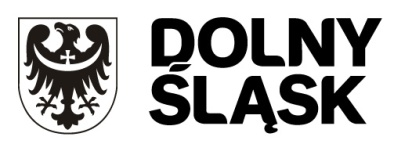 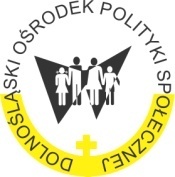 REGIONALNY PROGRAM ROZWOJU EKONOMII SPOŁECZNEJ W WOJEWÓDZTWIE DOLNOŚLĄSKIM NA LATA 2021-2027(30) - ProjektRegionalny Program Rozwoju Ekonomii Społecznej Województwa Dolnośląskiego (RPRES)Wykaz skrótówAKSES – system akredytacji i standardów działania instytucji wsparcia ekonomii społecznejBGK – Bank Gospodarstwa KrajowegoBUR – Baza Usług RozwojowychCIS – Centrum Integracji SpołecznejDOPS – Dolnośląski Ośrodek Polityki SpołecznejDPES – dolnośląski podmiot ekonomii społecznejEFRR – Europejski Fundusz Rozwoju RegionalnegoEFS – Europejski Fundusz SpołecznyEMES – Europejska Sieć Badawcza, zajmująca się głównie problematyką III sektoraES - ekonomia społecznaESiS – ekonomia społeczna i solidarnaEU – Unia EuropejskaFP – Fundusz PracyGUS – Główny Urząd StatystycznyIOES – Instytucje Otoczenia Ekonomii SpołecznejIRP – Instytucje Rynku PracyJOPS - jednostka organizacyjna pomocy społecznejJST – jednostka samorządu terytorialnegoKGW – Koło Gospodyń WiejskichKIS – Klub Integracji SpołecznejKKRES – Krajowy Komitet Rozwoju Ekonomii SpołecznejKPRES – Krajowy Program Rozwoju Ekonomii Społecznej do 2023 roku. Ekonomia SolidarnościSpołecznejKRS – Krajowy Rejestr SądowyLGD – Lokalna Grupa DziałaniaMIR – Ministerstwo Inwestycji i RozwojuMRiPS – Ministerstwo Rodziny, Pracy i Polityki SpołecznejMS – Ministerstwo SprawiedliwościMŚP – sektor mikro-, małych i średnich przedsiębiorstwNGO (ang. non-governmental organization) – organizacja pozarządowaOPS – Ośrodek Pomocy SpołecznejOWES – Ośrodek Wsparcia Ekonomii SpołecznejPCPR – Powiatowe Centrum Pomocy RodziniePES – podmiot ekonomii społecznejPFRON – Państwowy Fundusz Rehabilitacji Osób NiepełnosprawnychPKB – Produkt Krajowy BruttoPO – Program OperacyjnyPO KL – Program Operacyjny Kapitał Ludzki 2007–2013PO WER – Program Operacyjny Wiedza Edukacja Rozwój 2014–2020PROW – Program Rozwoju Obszarów WiejskichPS – przedsiębiorstwo społecznePUP – Powiatowy Urząd PracyPZP – Prawo zamówień publicznychRIO – Regionalna Izba ObrachunkowaRKR ES – Regionalny Komitet Rozwoju Ekonomii SpołecznejRPRES - Regionalny Program Rozwoju Ekonomii SpołecznejROPS – Regionalny Ośrodek Polityki SpołecznejSIWZ – Specyfikacja Istotnych Warunków ZamówieniaSODiR - System Obsługi Dofinansowań i Refundacji PFRONSOR – Strategia na rzecz Odpowiedzialnego RozwojuSZOOP - Szczegółowy Opis Osi PriorytetowychTBS – Towarzystwo Budownictwa SpołecznegoUE – Unia EuropejskaUZP – Urząd Zamówień PublicznychWRES / Wojewódzka Rada Ekonomii SpołecznejWRPDES/ Wieloletni regionalny plan działań na rzecz promocji i upowszechniania ekonomii społecznej oraz rozwoju instytucji sektora ekonomii społecznej i jej otoczenia w województwie dolnośląskim (2012-2020)WTZ – Warsztaty Terapii ZajęciowejWUP – Wojewódzki Urząd PracyZAZ – Zakład Aktywności ZawodowejZIT – Zintegrowane Inwestycje TerytorialneZPCh – Zakład Pracy ChronionejZSMSES Projekt „Zintegrowany System Monitorowania Sektora Ekonomii Społecznej” współfinansowany jest ze środków Unii Europejskiej w ramach Programu Operacyjnego Wiedza Edukacja Rozwój 2014-2020, Oś priorytetowa: II Efektywne polityki publiczne dla rynku pracy, gospodarki i edukacji, Działanie 2.9 Rozwój ekonomii społecznej i realizowany przez Ministerstwo Rodziny, Pracy i Polityki Społecznej (MRiPS) w partnerstwie z Głównym Urzędem Statystycznym (GUS).ZUS – Zakład Ubezpieczeń SpołecznychSłownikEkonomia społeczna (ES) - to sfera aktywności obywatelskiej i społecznej, która przez działalność gospodarczą i działalność pożytku publicznego służy: integracji zawodowej i społecznej osób zagrożonych marginalizacją społeczną, tworzeniu miejsc pracy, świadczeniu usług społecznych użyteczności publicznej (na rzecz interesu ogólnego) oraz rozwojowi lokalnemu.Ekonomia solidarna – to część ekonomii społecznej, której podstawowym celem jestaktywizacja zawodowa i integracja społeczna, w tym reintegracja zawodowa i społeczna osóbzagrożonych wykluczeniem społecznym, oraz rehabilitacja społeczna i zawodowa osóbniepełnosprawnych.Podmiot ekonomii społecznej (PES) - podmioty niepubliczne, oraz CIS-y, KIS-y i WTZ-y prowadzące działalność na rzecz celów społecznie użytecznych, gdzie wypracowany zysk o ile istnieje, jest przeznaczany na działalność pożytku publicznego z wyłączeniem podmiotów, które działają tylko dla zysku lub są jednostkami sektora finansów publicznych, chyba, że są organem prowadzącym jednostki wyżej wymienione.Instytucje otoczenia ES - podmioty prywatne i publiczne, które w zakresie swojejdziałalności współpracują z podmiotami ekonomii społecznej lub je wspierają.Ośrodek Wsparcia Ekonomii Społecznej (OWES) - wyodrębnione organizacyjnie i rachunkowo jednostki podmiotów lub partnerstwo podmiotów, realizujących usługi wsparcia ekonomii społecznej, nie działających dla osiągnięcia zysku lub przeznaczających zysk na działania OWES.Instytucje rynku pracy - podmioty działające na rzecz rynku pracy zgodnie z ustawą o promocji zatrudnienia i instytucjach rynku pracy.Instytucje pomocy społecznej - podmioty działające w obszarze polityki społecznej wymienione w ustawie o pomocy społecznej.Organizacje pozarządowe – osoby prawne lub jednostki nieposiadające osobowości prawnej utworzone na podstawie przepisów ustaw, w tym fundacje i stowarzyszenia, niebędące jednostkami sektora finansów publicznych, w rozumieniu przepisów o finansach publicznych, i niedziałające w celu osiągnięcia zyskuCentra Integracji Społecznej (CIS) oraz Kluby Integracji Społecznej (KIS) – podmioty działające na podstawie ustawy o zatrudnieniu socjalnym.Zakłady Aktywizacji Zawodowej (ZAZ) oraz Warsztaty Terapii Zajęciowej (WTZ) - podmioty działające na podstawie ustawy o rehabilitacji społecznej i zawodowej oraz zatrudnianiu osób niepełnosprawnych.Spółdzielnia socjalna - podmiot działający na podstawie ustawy o spółdzielniach socjalnych.Laboratorium Ekonomii Społecznej - sesje seminaryjne z udziałem przedstawicieli środowisk, instytucji publicznych oraz pozarządowych działających w obszarze ekonomii społecznej 
w województwie, w ramach których wypracowane zostały założenia WRPDES.WprowadzenieRegionalny Program Rozwoju Ekonomii Społecznej w województwie dolnośląskim na lata 2021-2027 (30) to dokument stanowiący podstawę do planowania i programowania szczegółowych interwencji na poziomie regionu w zakresie rozwoju ekonomii społecznej, w tym tworzenia i rozwoju podmiotów ekonomii społecznej. Dokument ujmuje całościowo problematykę sektora ekonomii społecznej jako istotnego elementu regionalnej polityki w zakresie zatrudnienia i integracji społecznej. Uzasadnieniem powstania i realizacji RPRES jest art. 21 ust. 4 a Ustawy z dnia 12 marca 2004 r. o pomocy społecznej , zgodnie z którym do zadań samorządu należy koordynowanie działań na rzecz sektora ekonomii społecznej w regionie. W imieniu województwa, za opracowanie, realizację i monitorowanie realizacji RPRES odpowiadają regionalne ośrodki polityki społecznej. Pierwszym dokumentem, który przedstawiał wizje oraz spójne ramy dla rozwoju ekonomii społecznej był Wieloletni regionalny plan działań na rzecz promocji i upowszechniania ekonomii społecznej oraz rozwoju instytucji sektora ekonomii społecznej i jej otoczenia w województwie dolnośląskim (2012-2020). Plan obowiązywał do 2015 roku, po czy został zastąpiony przez Regionalny Program Rozwoju Ekonomii Społecznej w województwie dolnośląskim na lata 2016-2020, który przedstawiona została wizja rozwoju ekonomii społecznej w regionie poprzez określenie wskaźników i rezultatów, których osiągnięcie do roku 2020 jest istotne dla Samorządu Województwa. Program zawiera propozycje konkretnych działań, które mają prowadzić do osiągnięcia rozwoju ekonomii społecznej w województwie dolnośląskim.Pracując nad nowym RPRES, w pierwszej kolejności skoncentrowano się na określeniu wyzwań dla sektora rozumianych jako kluczowe problemy do rozwiązania i potrzeby do zaspokojenia, aby sektor mógł się rozwijać w pożądanym kierunku. Następnie sformułowano cel główny i cele szczegółowe, zdefiniowano oczekiwane rezultaty wraz ze wskaźnikami. W efekcie zdefiniowano kluczowe kierunki interwencji i działania, jakie należy podejmować, aby ekonomia społeczna rozwijała się w sposób oczekiwany i uporządkowany oraz skoordynowany z innymi działaniami województwa. „Regionalny Programu Rozwoju Ekonomii Społecznej w województwie dolnośląskim na lata 2016-2027 (30)” powstał w wyniku prac członków grupy roboczej ds. aktualizacji planu działającej przy Dolnośląskim Komitecie Rozwoju Ekonomii Społecznej w ramach projektu „Dolnośląska Ekonomia Społeczna”. Mimo okresu pandemicznego, dołożono wszelki starań w celu zapewnienia partycypacyjnego charakteru prac nad dokumentem, poprzez włączenie w pracę możliwie szeroko przedstawicieli sektora, w tym reprezentantów podmiotów ekonomii społecznej. Szczególnie ważnym była wspólna praca nad dokumentem przedstawicieli sektora publicznego i przedstawicieli PES, ponieważ właśnie silna współpraca pomiędzy tymi dwoma sektorami wydaje się być najważniejszym czynnikiem/elementem, na którym rozwój ES powinien się koncentrować.RPRES wpisuje się we wszystkie kierunki rozwoju ekonomii społecznej określone w Krajowym Programie Rozwoju Ekonomii Społecznej do 2023 roku. Ekonomia solidarności społecznej, uwzględniając przy tym specyfikę województwa. W trakcie prac nad RPRES toczyły się prace nad Krajowym Programem Rozwoju Ekonomii Społecznej do 2030 roku. Ekonomia Solidarności Społecznej oraz Ustawą o Ekonomii Społecznej. Zakłada się, że wraz z uchwaleniem nowego KPRES oraz ustawy o ekonomii społecznej RPRES powinien zostać poddany odpowiedniej aktualizacji.Równolegle do prac nad KPPRES tworzone były dokumenty kluczowe dla nowej perspektywy finansowej, w tym Umowa Partnerstwa 2021-2027 oraz Regionalny Program Operacyjny Województwa Dolnośląskiego na lata 2021-2027. Z uwagi na to, że środki europejskie stanowią ważne źródło finansowania ekonomii społecznej, ostateczny kształt tych dokumentów i wielkość środków alokowana na rozwój ekonomii społecznej mają olbrzymie znaczenie dla przyszłej realizacji Dolnośląskiego Programu Rozwoju Ekonomii Społecznej 2021-2027 (30). W trakcie prac nad KPPRES uwzględniono kluczowe trendy krajowej polityki rozwoju ekonomii społecznej, jak również trendy wynikające z prac nad nową perspektywą finansową, w tym dotyczące rozwoju usług społecznych i realizacji procesów deinstytucjonalizacji, a także związane z zieloną i sprawiedliwą transformacją.Ekonomia społecznaMimo, że idea i wartości jakie wiążą się z ekonomią społeczną mają w Polsce już ponad 100-letnią historię, to samo pojęcie jakim jest „ekonomia społeczna” wciąż nie zagościło w powszechnej świadomości społeczeństwa polskiego. Niemały wpływ na taki stan ma brak ustawy o ekonomii społecznej, która byłaby trwałym punktem odniesienia porządkującym regulacje prawne, zarówno na szczeblu krajowym jak i regionalnym, które tworzone są na potrzeby perspektywy finansowej UE. W niniejszym rozdziale przedstawiono definicję ekonomii społecznej oraz najważniejsze pojęcia z nią związane, opierając się w szczególności na Krajowym Programie Rozwoju Ekonomii Społecznej do 2023 roku. Ekonomia Solidarności SpołecznejJak rozumiemy ekonomię społeczną?Definicja ekonomii społecznej, którą na co dzień posługują się osoby zaangażowane w rozwój ekonomii społecznej oraz którą możemy znaleźć w różnych dokumentach na szczeblu krajowym i regionalnym pochodzi z Krajowego Programu Rozwoju Ekonomii Społecznej, przyjętego uchwałą nr 164 Rady Ministrów z dnia 12 sierpnia 2014 r. Uchwałą Rady Ministrów z dnia 31 stycznia 2019 r. przyjęto aktualizację Krajowego Programu Rozwoju Ekonomii Społecznej, który przyjął nazwę Krajowy Program Rozwoju Ekonomii Społecznej do 2023 roku. Ekonomia Solidarności Społecznej. Poniżej przedstawiono definicję Ekonomii społecznej oraz Ekonomii solidarnej zgodnie ze zaktualizowanym KPRES: Ekonomia społeczna – to sfera aktywności obywatelskiej i społecznej, która przez działalność gospodarczą i działalność pożytku publicznego służy: integracji zawodowej i społecznej osób zagrożonych marginalizacją społeczną, tworzeniu miejsc pracy, świadczeniu usług społecznych użyteczności publicznej (na rzecz interesu ogólnego) oraz rozwojowi lokalnemu. Aktualizacja KPRES przyjęta Rady Ministrów z dnia 31 stycznia 2019 uzupełniła tę definicję o ekonomię solidarną rozumianą jako część ekonomii społecznej, której podstawowym celem jest aktywizacja zawodowa i integracja społeczna, w tym reintegracja zawodowa i społeczna osób zagrożonych wykluczeniem społecznym, oraz rehabilitacja społeczna i zawodowa osób niepełnosprawnych. Obie przytoczone powyżej definicje mają bezpośrednie przełożenie na rozumienie tego, czym są podmioty ekonomii społecznej oraz podmioty ekonomii solidarnej, w których najważniejszą rolę odgrywają ludzie i ich potrzeby. Zysk ekonomiczny nie jest zatem celem samym w sobie, ale ma służyć realizacji działań ukierunkowanych na pomoc osobom wykluczonym lub zagrożonym wykluczeniem społecznym. Dzięki takiemu podejściu, PES stają się narzędziem do kształtowania warunków do pozytywnej zmiany sytuacji osób wymagających wsparcia, aby mogły w pełni uczestniczyć w życiu społecznym i zawodowym.Podmioty ekonomii społecznej i solidarnejPodmioty ekonomii społecznej, podmioty ekonomii solidarnej oraz przedsiębiorstwa społeczne to kategoria podmiotów, które definiują wspólne cechy oraz zasady funkcjonowania tj.:nadrzędność celów społecznych nad celami ekonomicznymi;nadrzędność świadczenia usług dla członków, pracowników lub wspólnoty nad kategoriami bezwzględnego zysku;autonomiczne zarządzanie i partycypacyjny proces decyzyjny;prowadzenie w sposób regularny działalności w oparciu o instrumenty ekonomiczne oraz ponoszeniu w związku z tą działalnością ryzyka ekonomicznego..Podmioty ekonomii społecznejW Polsce za podmioty ekonomii społecznej, uznaje się wiele różnych typów i form działalności mieszczących się zarówno w sektorze spółdzielczym, jak i sektorze pozarządowym tj. np. stowarzyszenia, fundacje, spółdzielnie socjalne, spółdzielnie inwalidów i niewidomych, spółdzielnie pracy, podmioty kościelne czy koła gospodyń wiejskich. Do grona PES zalicza się także jednostki odgrywające ważną rolę w reintegracji osób zagrożonych wykluczeniem społecznym, czyli m.in. warsztaty terapii zajęciowej, centra i kluby integracji społecznej, zakłady aktywności zawodowej i zakłady pracy chronionej. Obejmują zatem szeroką kategorię podmiotów, których działalność wpisuje się we wspomnianą wcześniej definicję ekonomii społecznej. Dokładną definicję PES znaleźć można w dokumencie Wytyczne w zakresie realizacji przedsięwzięć w obszarze włączenia społecznego i zwalczania ubóstwa z wykorzystaniem środków Europejskiego Funduszu Społecznego i Europejskiego Funduszu Rozwoju Regionalnego na lata 2014-2020. Zgodnie z tą definicją PES to:spółdzielnia socjalna, o której mowa w ustawie z dnia 27 kwietnia 2006 r. o spółdzielniach socjalnych (Dz. U. z 2018 r. poz. 1205);jednostka reintegracyjna, realizująca usługi reintegracji społecznej i zawodowej osób zagrożonych ubóstwem lub wykluczeniem społecznym:CIS i KIS;ZAZ i WTZ, o których mowa w ustawie z dnia 27 sierpnia 1997 r. o rehabilitacji zawodowej i społecznej oraz zatrudnianiu osób niepełnosprawnych (Dz. U. z 2019 r. poz. 1172); organizacja pozarządowa lub podmiot, o którym mowa w art. 3 ust. 3 ustawy z dnia 24 kwietnia 2003 r. o działalności pożytku publicznego i o wolontariacie (Dz. U. z 2019 r. poz. 688);spółdzielnia, której celem jest zatrudnienie, tj. spółdzielnia pracy lub spółdzielnia inwalidów i niewidomych, działająca w oparciu o ustawę z dnia 16 września 1982 r. – Prawo spółdzielcze (Dz. U. z 2018 r. poz. 1285, z późn. zm.);koło gospodyń wiejskich, o którym mowa w ustawie z dnia 9 listopada 2018 r. o kołach gospodyń wiejskich (Dz. U. poz. 2212, z późn. zm.);zakład pracy chronionej, o którym mowa w ustawie z dnia 27 sierpnia 1997 r. o rehabilitacji zawodowej i społecznej oraz zatrudnianiu osób niepełnosprawnych.W kategorii PES znajdują się zatem podmioty funkcjonujące w odmiennej formule prawnej, działające na bardzo różnorodnych polach, które nie zawsze stawiają sobie cele związane z reintegracją osób zagrożonych wykluczeniem społecznym. Za cechę wspólną można natomiast uznać ich, oddolny charakter oraz zdolność do angażowania lokalnej społeczności na rzecz rozwiązywania lokalnych problemów społecznych. Mimo, że w RPRES wielokrotnie posługujemy się kategorią PES, to w pierwszej kolejności mamy na myśli przedsiębiorstwa społeczne, w tym spółdzielnie socjalne oraz podmioty reintegracyjne, a dopiero w dalszej – organizacje pozarządowe i pozostałe kategorie).Podmioty ekonomii solidarnej Podmioty ekonomii solidarnej stanowią szczególną kategorię PES, które realizują wyraźny cel aktywizacyjny i reintegracyjny w ramach sektora ekonomii społecznej. Ich podstawowym celem jest reintegracja społeczna i zawodowa osób zagrożonych wykluczeniem społecznym.Ze względu na kluczowe znaczenie działalności reintegracyjnej do podzbioru ekonomii solidarnej zalicza się:przedsiębiorstwa społeczne (podmioty ekonomii społecznej, które prowadzą działalność gospodarczą lub odpłatną pożytku publicznego, aktywizują zawodowo osoby trudno zatrudnialne, nie prywatyzują zysku lub nadwyżki bilansowej i są zarządzane w sposób partycypacyjny, mogą otrzymać status przedsiębiorstwa społecznego);spółdzielnie socjalne oraz spółdzielnie inwalidów i niewidomych;zakłady pracy chronionej;jednostki reintegracyjne, w tym:jednostki aktywizujące osoby niepełnosprawne (Warsztaty Terapii Zajęciowej, Zakłady Aktywności Zawodowej);jednostki zatrudnienia socjalnego aktywizujące osoby wykluczone społecznie (Centra Integracji Społecznej, Kluby Integracji Społecznej).Katalog podmiotów ekonomii solidarnej nie jest jednorodny. Obejmuje podmioty, które mimo że mają zbieżność celu działania, to mogą funkcjonować w oparciu o różne rozwiązania m.in. w zakresie: prawnych podstaw funkcjonowania, źródeł i sposoby finansowania, posiadana osobowości prawnej czy członkostwa. Podmioty ekonomii solidarnej odgrywają kluczową rolę w podaży usług reintegracji społeczno-zawodowej dla mieszkańców województwa, dlatego też ich liczba, rozmieszczenie oraz jakość oferowanych usług mają kluczowe znaczenie dla planowania interwencji w ramach RPRES.Przedsiębiorstwa społecznePrzez przedsiębiorstwa społeczne rozumiemy podmioty o charakterze gospodarczym, a zatem ponoszące w pełni ryzyko gospodarcze, które działają dla realizacji ważnych celów społecznych, przeznaczając swój zysk na realizację tychże celów. W Polsce dominują cztery typy przedsiębiorstw społecznych:Spółdzielnia socjalna. Stowarzyszenie (spełniające kryteria PS).Fundacja (spełniająca kryteria PS).Spółka z o.o. non profit.W związku z brakiem ustawowej definicji przedsiębiorstwa społecznego w Polsce definicję formalną podają Wytyczne w zakresie realizacji przedsięwzięć w obszarze włączenia społecznego i zwalczania ubóstwa z wykorzystaniem środków Europejskiego Funduszu Społecznego i Europejskiego Funduszu Rozwoju Regionalnego na lata 2014-2020. Zgodnie z nią przedsiębiorstwo społeczne to podmiot ekonomii społecznej, który spełnia łącznie poniższe warunki:posiada osobowość prawną i prowadzi: działalność gospodarczą zarejestrowaną w Krajowym Rejestrze Sądowym lub działalność odpłatną pożytku publicznego w rozumieniu art. 8 ustawy z dnia 24 kwietnia 2004 r. o działalności pożytku publicznego i o wolontariacie lub działalność oświatową w rozumieniu art. 170 ust. 1 ustawy z dnia 14 grudnia 2016 r. – Prawo oświatowe (Dz. U. z 2019 r. poz. 1148) lub działalność kulturalną w rozumieniu art. 1 ust. 1 ustawy z dnia 25 października 1991 r. o organizowaniu i prowadzeniu działalności kulturalnej (Dz. U. z 2018 r. poz. 1983, z późn. zm.),zatrudnia co najmniej 30% osób, które należą do minimum jednej z poniższych grup:osoby bezrobotne w rozumieniu przepisów ustawy z dnia 20 kwietnia 2004 r. o promocji zatrudnienia i instytucjach rynku pracy (Dz. U. z 2018 r. poz. 1265, z późn. zm.);osoby do 30. roku życia oraz po ukończeniu 50. roku życia, posiadające status osoby poszukującej pracy, bez zatrudnienia w rozumieniu przepisów ustawy z dnia 20 kwietnia 2004 r. o promocji zatrudnienia i instytucjach rynku pracy;osoby poszukujące pracy niepozostające w zatrudnieniu lub niewykonujące innej pracy zarobkowej w rozumieniu przepisów ustawy z dnia 20 kwietnia 2004 r. o promocji zatrudnienia i instytucjach rynku pracy;osoby niepełnosprawne w rozumieniu przepisów ustawy z dnia 27 sierpnia 1997 r. o rehabilitacji zawodowej i społecznej oraz zatrudnianiu osób niepełnosprawnych;osoby z zaburzeniami psychicznymi w rozumieniu przepisów ustawy z dnia 19 sierpnia 1994 r. o ochronie zdrowia psychicznego (Dz. U. z 2018 r. poz. 1878, z późn. zm.);osoby, o których mowa w art. 1 ust. 2 pkt 1–3 i 5–7 ustawy z dnia 13 czerwca 2003 r. o zatrudnieniu socjalnym (Dz. U. z 2019 r. poz. 217, z późn. zm.);osoby podlegające ubezpieczeniu społecznemu rolników w pełnym zakresie na podstawie przepisów o ubezpieczeniu społecznym rolników, jeżeli ich dochód ustalany zgodnie z art. 7 ust. 5–10 ustawy z dnia 11 lutego 2016 r. o pomocy państwa w wychowywaniu dzieci (Dz. U. z 2018 r. poz. 2134, z późn. zm.) wynosi nie więcej niż dochód z 6 hektarów przeliczeniowych;osoby spełniające kryteria, o których mowa w art. 8 ust. 1 pkt 1 i 2 ustawy z dnia 12 marca 2004 r. o pomocy społecznej;osoby, o których mowa w art. 49 pkt 7 ustawy z dnia 20 kwietnia 2004 r. o promocji zatrudnienia i instytucjach rynku pracy;osoby usamodzielniane, o których mowa w art. 140 ust. 1 i 2 ustawy z dnia 9 czerwca 2011 r. o wspieraniu rodziny i systemie pieczy zastępczej;osoby ubogie pracujące, o których mowa w pkt 17;jest podmiotem, który nie dystrybuuje zysku lub nadwyżki bilansowej pomiędzy udziałowców, akcjonariuszy lub pracowników, ale przeznacza go na wzmocnienie potencjału przedsiębiorstwa jako kapitał niepodzielny oraz w określonej części na reintegrację zawodową i społeczną;jest zarządzany na zasadach demokratycznych, co oznacza, że struktura zarządzania PS lub ich struktura własnościowa opiera się na współzarządzaniu w przypadku spółdzielni, akcjonariacie pracowniczym lub zasadach partycypacji pracowników, co podmiot określa w swoim statucie lub innym dokumencie założycielskim;wynagrodzenia wszystkich pracowników, w tym kadry zarządzającej, są ograniczone limitami, tj. nie przekraczają wartości, o której mowa w art. 9 ust. 1 pkt 2 ustawy z dnia 24 kwietnia 2003 r. o działalności pożytku publicznego i o wolontariacie;zatrudnia w oparciu o umowę o pracę, spółdzielczą umowę o pracę lub umowę cywilnoprawną (z wyłączeniem osób zatrudnionych na podstawie umów cywilnoprawnych, które prowadzą działalność gospodarczą) co najmniej trzy osoby w wymiarze czasu pracy co najmniej ¼ etatu, a w przypadku umów cywilnoprawnych na okres nie krótszy niż 3 miesiące i obejmujący nie mniej niż 120 godzin pracy łącznie przez wszystkie miesiące, przy zachowaniu proporcji zatrudnienia określonych w lit. b;prowadzi wobec zatrudnionych osób, o których mowa w lit. b, uzgodniony z tymi osobami i określony w czasie proces reintegracyjny, mający na celu zdobycie lub odzyskanie kwalifikacji zawodowych lub kompetencji kluczowych. Powyższa definicja została opracowana na potrzeby projektów z zakresu włączenia społecznego realizowanych ze środków UE. Określa ona kryteria, które należy spełnić, aby uzyskać bezzwrotne wsparcie, najczęściej za pośrednictwem OWES, na utworzenie miejsc pracy w przedsiębiorstwie społecznym (w nowoutworzonym lub już istniejącym). Również na jej podstawie PS otrzymują status Przedsiębiorstwa Społecznego. Aktualnie nie ma innej definicji przedsiębiorstwa społecznego, ponieważ nie ma ustawy o ekonomii społecznej, która by taką definicję wprowadziła do porządku prawnego. W związku z powyższym z czasem mogą zaistnieć pewne istotne ograniczenia i kontrowersje. Po pierwsze, jak traktować te przedsiębiorstwa społeczne, które wraz ze zmianami definicji przestaną spełniać jej kryteria? Czy dalej należy zaliczać je do grupy PS? Po drugie, czy ocenę sektora PS (w tym ich liczbę w regionie) odnosić tylko do tych, które spełniają kryteria definicyjne, i jak traktować te, które z różnych powodów nie korzystają ze wsparcia OWES i nie zgłosiły potrzeby weryfikacji ich statusu jako PS.Na potrzeby RPRES przyjęto, że przedmiotem analizy i planowanej interwencji będą tylko te PS, które spełniają kryteria przytoczonej definicji, gdyż tylko one będą w stanie skorzystać ze wsparcia oferowanego w ramach OWES.Instytucje otoczenia ekonomii społecznejOmówione podmioty ekonomii społecznej i solidarnej, w tym przedsiębiorstwa społeczne stanowią istotę ekonomii społecznej. To one w praktyce łączą działania aktywizacji zawodowej i integracji społecznej adresowane do osób wymagających wsparcia przy jednoczesnym z działalnością o charakterze ekonomicznym. Należy podkreślić, że zarówno na tworzenie nowych PES jak i na dynamikę ich rozwoju w znacznym stopniu odgrywają tzw.: instytucje otoczenia ekonomii społecznej. W skład tych podmiotów wchodzą zarówno takie , które w zakresie swoich zadań mają wpisane, że mają troszczyć się o rozwój ES, z drugiej takie, które w sposób pośredni wpływają na rozwój ES zwłaszcza w środowisku lokalnym.IOES mające bezpośredni wpływ na rozwój ekonomii społecznej w regionie.Regionalny Ośrodek Polityki SpołecznejJako jednostka organizacyjna samorządu województwa realizuje zadania województwa w obszarze pomocy społecznej. W obszarze ekonomii społecznej ROPS koordynuje jej rozwój w regionie, zgodnie z art. 21 pkt 4a ustawy z dnia 12 marca 2004 r. o pomocy społecznej (Dz. U. z 2015 r. poz. 163 z późn. zm.).Do zadań koordynacyjnych ROPS, zgodnie zapisami tej samej ustawy (art. 21a), należą:rozwój infrastruktury usług aktywizacji, integracji oraz reintegracji społecznej i zawodowej na rzecz osób i rodzin zagrożonych wykluczeniem społecznym;inspirowanie i promowanie nowych metod działań w zakresie aktywizacji, integracji oraz reintegracji społecznej i zawodowej osób i rodzin zagrożonych wykluczeniem społecznym;wspieranie rozwoju partnerskiej współpracy pomiędzy samorządami lokalnymi a podmiotami świadczącymi usługi aktywizacji, integracji oraz reintegracji społecznej i zawodowej na rzecz osób i rodzin zagrożonych wykluczeniem społecznym;monitorowanie rozwoju lokalnej przedsiębiorczości społecznej służącej zwiększeniu aktywności społecznej i zawodowej osób i rodzin zagrożonych wykluczeniem społecznym;zwiększanie kompetencji służb zajmujących się aktywizacją, integracją oraz reintegracją społeczną i zawodową osób i rodzin zagrożonych wykluczeniem społecznym.Oprócz zapisów ustawowych działania ROPS są znaczenie szersze i obejmują: regularne zbieranie i analizowanie danych na temat rozwoju ekonomii społecznej i efektów prowadzonych działań; inicjowanie współpracy różnych instytucji publicznych, regionalnych i lokalnych na rzecz rozwoju ekonomii społecznej; działania służące zwiększeniu popytu na produkty i usługi podmiotów ekonomii społecznej, w tym przedsiębiorstw społecznych koordynacja działań podmiotów wspierających PES i PS w regionie, w tym szczególnie OWES działania na rzecz poprawy jakości usług świadczonych przez OWES; stymulowanie współpracy międzysektorowej podmiotów ze świata biznesu, nauki, edukacji na rzecz rozwoju ekonomii społecznej (Dolnośląskie Forum Rozwoju Ekonomii Społecznej, Akademii BIZnES Class, WRO BiznES);stymulowanie współpracy i wymiany doświadczeń pomiędzy przedsiębiorstwami społecznymi i podmiotami ekonomii społecznej.Ośrodki Wsparcia Ekonomii SpołecznejStanowią ważny element regionalnego systemu wsparcia ekonomii społecznej, w tym przedsiębiorczości społecznej. Wzmacnianie i rozwijanie infrastruktury wsparcia ekonomii społecznej w województwie dolnośląskim odbywa się w czterech wyodrębnionych obszarach terytorialnych, są to: subregion wrocławski i m. Wrocław, subregion wałbrzyski, subregion legnicko-głogowski i subregion jeleniogórski. Funkcjonowanie OWES nie jest regulowane ustawą, ale ich działalność prowadzona jest w oparciu o System akredytacji i standardów działania instytucji wsparcia ekonomii społecznej AKSES. OWES dla poszczególnych subregionów realizują projekty w ramach działania RPO WD 2014-2020, Działanie 9.4 A. Wsparcie gospodarki społecznej, w okresie od 01.06.2016 r. do 31.05.2019 a następnie w wyniku rozstrzygnięcia nowego konkursu od 1.06.2019 r. do 31.03.2023 r.Mapa  Podział województwa dolnośląskiego na subregiony wsparcia OWES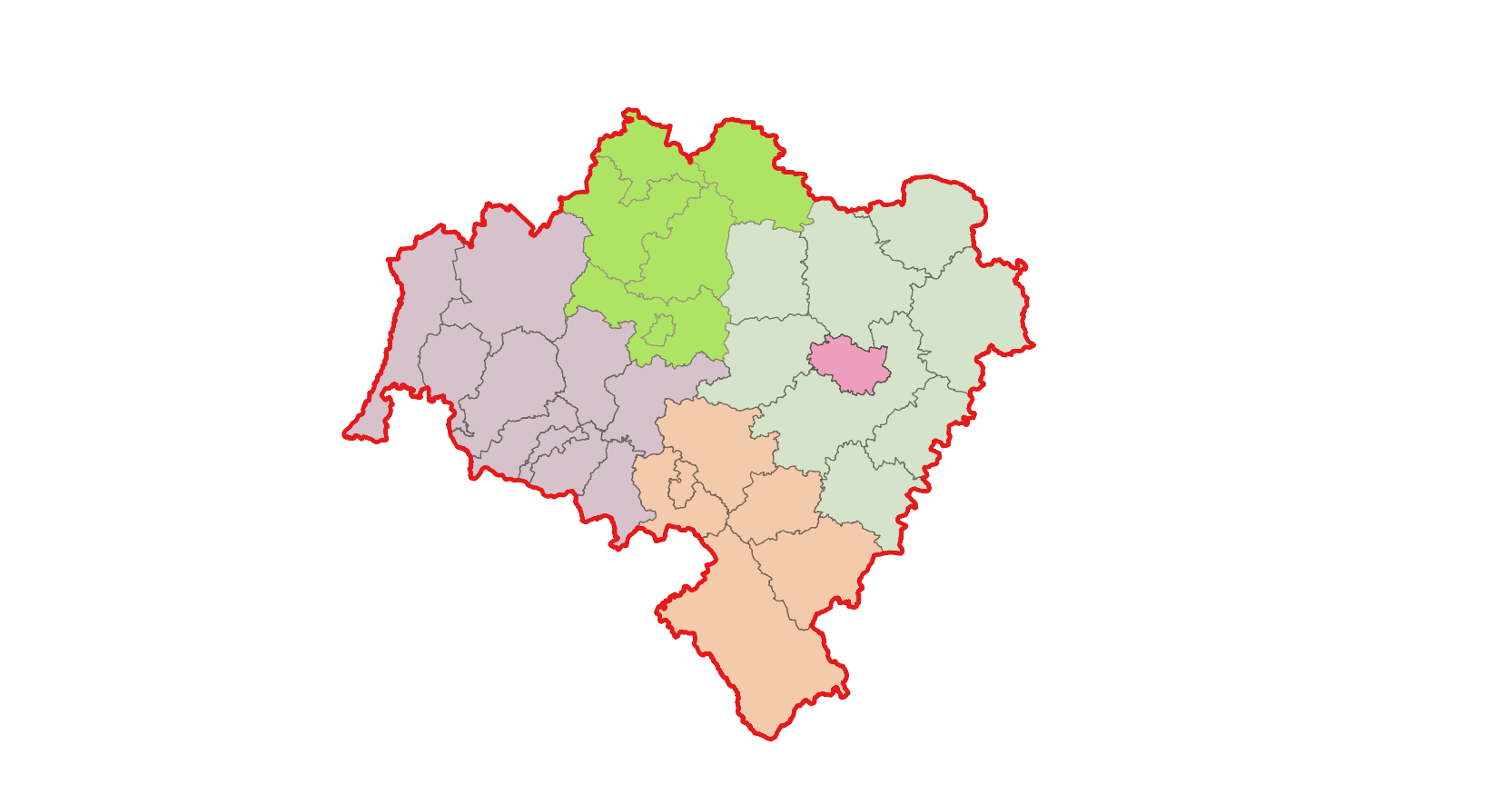 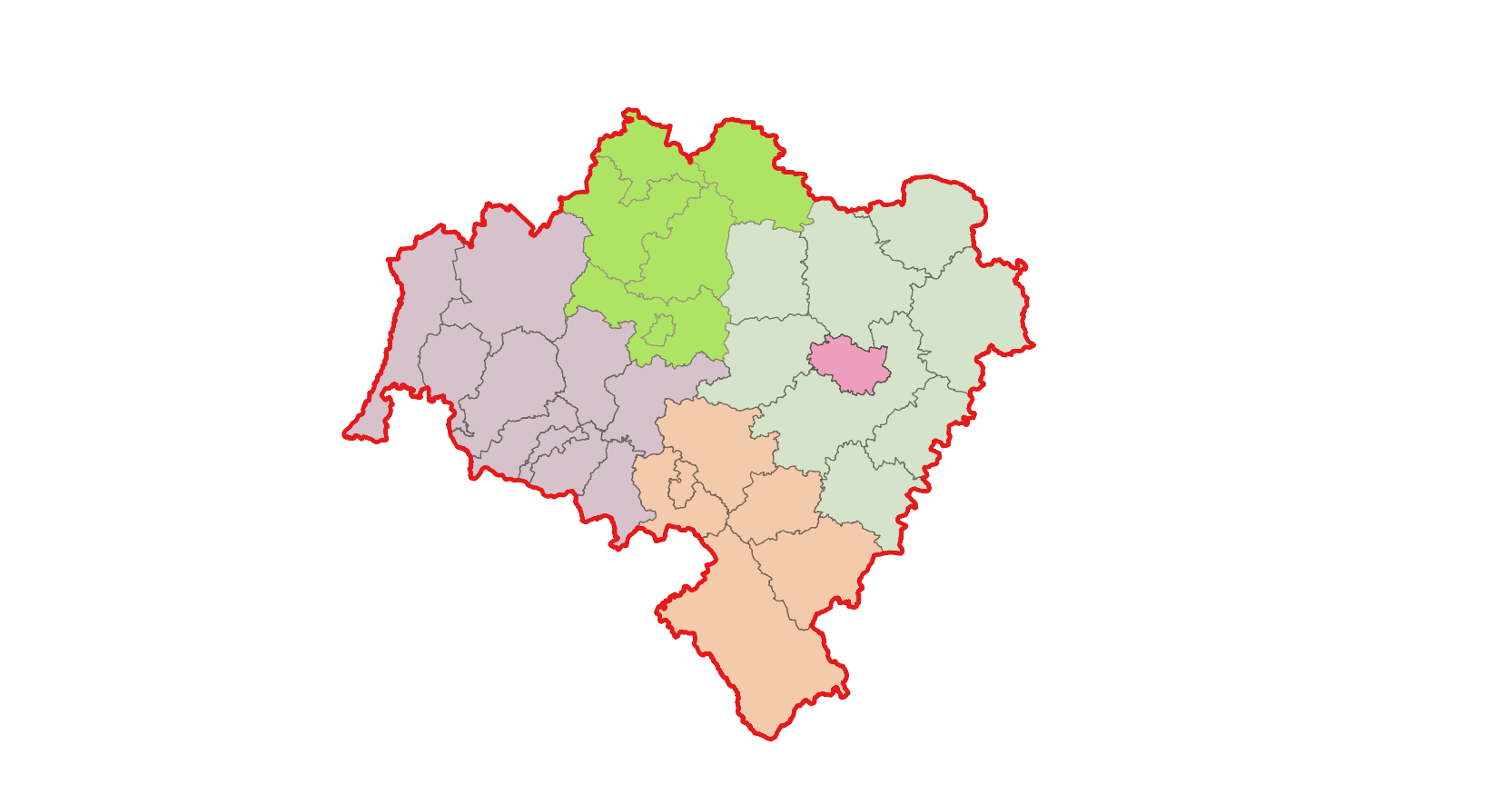 Źródło: Opracowanie własne DOPSDziałalność OWES prowadzona jest w oparciu o System akredytacji i standardów działania instytucji wsparcia ekonomii społecznej AKSES. Posiadanie akredytacji przez OWES nie jest wymogiem prawnym, jednakże jest warunkiem pozyskiwania środków publicznych, w szczególności z Unii Europejskiej. W ramach swoich zadań OWES-y realizują:usługi animacji lokalnej poprzez:pobudzenia aktywności osób, grup i instytucji w przestrzeni publicznej, ożywienia społeczności lokalnej poprzez inicjowanie różnego rodzaju aktywności, polegających na pracy z grupami w środowisku lokalnym, mających szczególnie na celu aktywizację zawodową i społeczną osób zagrożonych wykluczeniem.usługi rozwoju ekonomii społecznej poprzez: inicjowanie tworzenia nowych PS, tworzonych zarówno przez osoby fizyczne jak i osoby prawne (organizacje pozarządowe, jednostki samorządu terytorialnego), ekonomizowanie organizacji pozarządowych (podjęcie nieodpłatnej i odpłatnej działalności pożytku publicznego, podjęcie działalności gospodarczej), wsparcie przekształcenia przedsiębiorstwa (organizacji pozarządowej prowadzącej działalność gospodarczą, spółdzielni, spółki) w PS, wsparcie tworzenia i funkcjonowania integracyjnych PES.usługi wsparcia przedsiębiorstw społecznych poprzez:realizację usług wsparcia istniejących PS z zakresu finansów, podatków, planowania strategicznego, marketingu, zasobów ludzkich oraz społecznych (budowanie szerokich powiązań kooperacyjnych w ramach partnerstw lokalnych), przyznawanie dodatkowego wsparcia związanego z wdrażaniem innowacji lub planów rozwoju,świadczenie usług służących wzmocnieniu PES/PS oraz ich liderów w procesie reintegracji społeczno-zawodowej pracowników.W województwie dolnośląskim w skład konsorcjów prowadzących akredytowane OWES wchodzą poniższe organizacje pozarządowe:Dolnośląski Ośrodek Wsparcia Ekonomii Społecznej dla subregionu wałbrzyskiego prowadzony jest przez Forum Aktywności Lokalnej w partnerstwie z Fundacją Rozwoju Ekonomii Społecznej; Dolnośląski Ośrodek Wsparcia Ekonomii Społecznej dla subregionu wrocławskiego i miasta Wrocław - prowadzony przez Regionalne Centrum Wspierania Inicjatyw Pozarządowych w partnerstwie ze Stowarzyszeniem Centrum Wspierania Przedsiębiorczości;Dolnośląski Ośrodek Wsparcia Ekonomii Społecznej w Legnicy dla subregionu legnicko-głogowskiego i dla subregionu jeleniogórskiego prowadzony przez Legnickie Stowarzyszenie Inicjatyw Obywatelskich w partnerstwie z Sudeckim Instytutem Rozwoju Regionalnego.Instytucja Zarządzająca Regionalnym Program OperacyjnymZarządzanie programem regionalnym to zadanie zarządu województwa dolnośląskiego, który odpowiada za skuteczne wdrażanie programu, za przestrzeganie i stosowanie regulacji oraz zasad. W Departamentach Urzędu Marszałkowskiego realizowane są poszczególne funkcje Instytucji Zarządzającej. Część zadań Instytucji Zarządzającej została przekazana do realizacji Instytucjom Pośredniczącym, zachowując przy tym pełną odpowiedzialność za całość realizacji programu. Zadania Departamentu Funduszy Europejskich wykonywane są za pomocą:Wydziału Zarządzania RPO Wydziału Zarządzania Finansowego RPOWydziału Wdrażania EFRR Wydziału Obsługi Wdrażania EFRR Wydziału Wdrażania EFS Wydziału Obsługi Wdrażania EFS. Instytucja zarządzająca planuje i wdraża programy, w ramach których realizowane są projekty mające bezpośredni wpływ na rozwój ES w regionie. W zależności od podziału kompetencyjnego poszczególne departamenty:przygotowują propozycję kryteriów wyboru projektów do dofinansowania;wybierają projekty do dofinansowania;wspierają realizację projektów;czuwają nad prawidłową realizacją projektów.Regionalny Komitet Rozwoju Ekonomii SpołecznejDolnośląski Komitet Rozwoju Ekonomii Społecznej pełni funkcję konsultacyjno-doradczą w województwie dolnośląskim w działaniach na rzecz rozwoju ekonomii społecznej, zgodnie z art. 21 pkt 4a ustawy z dnia 12 marca 2004 r. o pomocy społecznej (Dz. U. z 2015 r. poz. 163 z późn. zm.). Komitet współpracuje z DOPS, odpowiedzialnym za koordynację rozwoju ekonomii społecznej w regionie. Komitet jest otwarty na współpracę z podmiotami działającymi w obszarze ekonomii społecznej, które identyfikują się z jego celami i są gotowe je realizować we współdziałaniu z innymi podmiotami na zasadach określonych przez Komitet.Do zadań Komitetu należą m.in.:weryfikacja spójności zapisów RPRES z celami i założeniami innych dokumentów krajowych i wojewódzkich w zakresie rozwoju ekonomii społecznej;inicjowanie zmian, monitorowanie realizacji Regionalnego Programu Rozwoju Ekonomii Społecznej w Województwie Dolnośląskim;współpraca z innymi organizacjami tworzącymi sieci współpracy instytucji z obszaru ekonomii społecznej, integracji i pomocy społecznej, przedsiębiorczości i nauki na poziomie regionalnym oraz krajowym;identyfikacja potencjałów oraz barier województwa w rozwoju ekonomii społecznej w województwie oraz formułowanie rekomendacji w zakresie ich likwidacji lub ograniczenia.IOES mające pośredni wpływ na rozwój ekonomii społecznej w regionieJednostki samorządu terytorialnegoJednostki samorządu terytorialnego, a zatem gminy, powiaty i województwa, odgrywają kluczową rolę w rozwoju ekonomii społecznej. Od decyzji zarówno organów stanowiących (rada gminy, rada powiatu, sejmik województwa), jak i wykonawczych (wójt, zarząd powiatu, zarząd województwa) zależy to, w jakim stopniu i w którym kierunku rozwija się ekonomia społeczna na danym terytorium. Dlatego tak ważne jest prowadzenie skutecznych działań upowszechniających wiedzę o ekonomii społecznej jako skutecznego narzędzie do rozwiązywania problemów społecznych, która w sposób aktywny i bezpośredni oddziałuje na rozwój lokalny poprzez aktywizację społeczno-zawodową grup najdalej oddalonych od rynku pracy, nie rzadko świadcząc jednocześnie usługi na rzecz mieszkańców lokalnej społeczności. Wpływ JST na rozwój ekonomii społecznej jest bardzo istotny i może przyjmować różne formy. Przykładem takiego wpływu mogą być:działania o charakterze strategicznym obejmujące tworzenie strategii, programów i planów, które wyznaczają kierunki rozwoju ekonomii społecznej, wskazując konkretne kierunki interwencji, np. Regionalny Program Rozwoju Ekonomii Społecznej w województwie dolnośląskim (na poziomie województwa), Gminne/Powiatowe Plany Rozwoju Ekonomii Społecznej (na poziomie gminy lub powiatu);działania inicjujące i założycielskie, w ramach, których mogą pojawiać się inicjatywy tworzenia podmiotów reintegracyjnych (WTZ, ZAZ, KIS, CIS), ale także przedsiębiorstw społecznych, np. spółdzielni socjalnych tworzonych przez osoby prawne;działania wspierające sieciowanie oraz współpraca z ośrodkami wsparcia ekonomii społecznej,udzielanie pożyczek, poręczeń i gwarancji PESdziałania o charakterze wspierającym PES, do których zaliczyć można m.in.: gminne programy współpracy z organizacjami pozarządowymi, powierzanie realizacji zadań JST podmiotom ekonomii społecznej w trybie ustawy o działalności pożytku publicznego i o wolontariacie, stosowanie klauzul społecznych w zamówieniach publicznych czy wykorzystanie trybu in house, a także realizację usług społecznych na rzecz mieszkańców z wykorzystaniem potencjału PES jako dostawców tych usług.Powyższe przykłady to tylko część narzędzi jakimi dysponują samorządy w ramach wsparcia rozwoju ekonomii społecznej. Ważnym jest, aby JST w jak największym stopniu z nich korzystały w celu rozwiazywania problemów społecznych oraz zaspokajania potrzeb mieszkańców. Prowadzenie działań sprzyjających rozwojowi istniejących oraz powstawaniu nowych PES na terenie danego samorządu, sprzyja bowiem zwiększaniu spójności i solidarności społecznej, z drugiej strony jest instrumentem służącym tworzeniu miejsc pracy oraz aktywnej integracji osób wykluczonych. Departamenty Urzędu Marszałkowskiego inne niż IZChodzi tu o te departamenty Urzędu Marszałkowskiego, które realizując działania zgodnie ze swoimi kompetencjami, mogą mieć pośredni wpływ na rozwój i popularyzację ES oraz włączanie jej do głównego nurtu polityk publicznych. Przykładam mogą być tutaj:Departament Gospodarki uwzględniający w swoich działaniach PS jako ważnego czynnika rozwoju przedsiębiorczości w regionie;Departament Spraw Społecznych i Rynku Pracy;Departament Zdrowia wykorzystujący potencjał PES w zakresie realizacji usług społecznych dla mieszkańców województwa;Wydziały Kultury wykorzystujący potencjał lokalnych PES w zakresie szeroko pojętej edukacji i rozwoju kultury w regionie.Jednostki organizacyjne pomocy społecznejPowiatowe centrum pomocy rodzinie, ośrodek pomocy społecznej, centrum usług społecznych (w przypadku przekształcenia ośrodka pomocy społecznej w centrum usług społecznych), to podmioty, które w ramach swoich działań udzielają m.in. wsparcia osobom wykluczonym lub zagrożonym wykluczeniem społecznym, które z kolei mogą zostać uczestnikami/pracownikami w podmiotach reintegracyjnych lub pracownikami PS.Instytucje rynku pracyPowiatowe urzędy pracy dysponują szeregiem rozwiązań zgodnie z przepisami ustawy o promocji zatrudnienia i instytucjach rynku pracy, możliwych do wykorzystania w rozwoju ekonomii społecznej i rozwoju samych PES. Należą do nich m.in.:bezzwrotne dotacje na tworzenie miejsca pracy w PS z Funduszu Pracy;wsparcie doradcze i szkoleniowe dla osób zatrudnionych w sektorze ES w ramach Krajowego Funduszu Szkoleniowego;przyznania środków z Funduszu Pracy na założenie/przystąpienie do spółdzielni socjalnejmożliwość refundacji składek ZUS dla spółdzielni socjalnych Państwowy Fundusz Rehabilitacji Osób NiepełnosprawnychPełni istotną rolę w aktywizacji zawodowej osób z niepełnosprawnościami m.in. poprzez wsparcie w formie:jednorazowych środków na utworzenie stanowiska pracy dla osoby z  niepełnosprawnością;finansowanie kosztów płacy osoby z  niepełnosprawnością;mechanizmu obniżenia wpłat na PFRON dla kontrahentów m.in. ZAZ-ów, co może częściowo zrekompensować ich ograniczoną konkurencyjność;finansowanie tworzenia i funkcjonowania ZAZ, WTZ;realizacji programów specjalnych, np. „Zajęcia klubowe w WTZ”Organizacje biznesowe oraz firmyWspółpraca  między PES a biznesem odbywa się na wielu płaszczyznach i rozwija się z różną dynamiką. Chcąc wzmocnić tę współpracę należy koncentrować się na tych obszarach, które najbardziej odpowiadają na potrzeby obu stron. Biznes często szuka długotrwałej współpracy partnerskiej wpisującej się w strategię funkcjonowania całej firmy. Taka współpraca biznesu i PES realizowana jest  m.in. poprzez wolontariat pracowniczy, kompetencyjny oraz kompleksowe projekty międzysektorowe, oparte na łączeniu zasobów różnych podmiotów. W efekcie PES otrzymują wsparcie w profesjonalizacji usług, co w efekcie przekłada się na wzmocnienie ich kondycji ekonomicznej a biznes buduje swoją markę społecznie odpowiedzialnego biznesu. Z drugiej strony biznes jest bezpośrednim odbiorcą produktów i usług dostarczanych przez PES. Dlatego też tak ważne jest wspieranie działań promocyjnych , które umożliwiłyby prezentowanie swojej oferty przez PES i nawiązywanie współpracy biznesowej. Z punktu widzenie rozwoju ekonomii społecznej ważnym jest, aby PES traktowały biznes  jako partnera i kontrahenta., a nie sponsora lub darczyńcę, a biznes widział w PES profesjonalnego dostawcę dóbr i usług.Uczelnie wyższeWłączanie tematyki  ekonomii społecznej i solidarnej do zajęć akademickich oraz działań realizowanych w ramach uczelni np. biur karier oraz  akademickich inkubatorów przedsiębiorczości  wzmacnia wiedzę o sektorze ekonomii społecznej oraz wpływa na wybór ścieżki zawodowej studentów.Szkoły Włączając w proces edukacji zagadnień związanych z ekonomią społeczną np. poprzez zakładanie spółdzielni uczniowskich, kształtowane są w uczniach umiejętności zespołowego działania, nawyków oszczędzania oraz postaw przedsiębiorczych i obywatelskich. Jest to także inwestycja w przyszłość ponieważ w naturalny sposób wyłania przyszłych liderów ES.KomentarzRozwój ekonomii społecznej zależy od wielu czynników, o czym świadczy duża różnorodność podmiotów, które wchodzą w skład tzw. IOES. Podejmowanie działań, które zapewnią ich dobrą współpracę oraz rozumienie wzajemnych potrzeb jest kluczowa na drodze  stabilnego rozwoju sektora.  Wyzwania ekonomii społecznej i solidarnej w województwie dolnośląskim.Pierwszym etapem planowania skutecznej interwencji w obszarze ekonomii społecznej jest właściwa identyfikacja wyzwań i szans rozwojowych dla sektora, które z jednej strony pokażą problemy, które dziś ograniczają rozwój ES, w tym dotykają bezpośrednio podmioty ekonomii społecznej oraz instytucje stanowiące system wsparcia, z drugiej strony potrzeby jakie należy zaspokoić w celu uwolnienia potencjału tego sektora. Dla zobrazowania aktualnych i najważniejszych wyzwań wykorzystano:diagnozę odwołującą się do dostępnych danych zastanych,identyfikację głównych obszarów problemowych („burza mózgów”),analizę SWOT,informacje z OWES o wpływie epidemii COVID-19 na kondycję przedsiębiorstw społecznych.Problemy i potrzeby PESPoniższy układ obszarów problemowych określający główne wyzwania ekonomii społecznej w województwie dolnośląskim jest efektem pracy grupy roboczej ds. aktualizacji planu, uczestników spotkań sieci ZAZ i WTZ oraz zespołu DOPS. Diagnoza potrzeb obejmuje tematykę: wielkości sektora ES, w tym liczby i rodzajów PES;usług reintegracji społeczno-zawodowej dostępnych dla mieszkańców regionu;kondycji ekonomicznej PES;współpracy pomiędzy JST i PES;udziału ekonomii społecznej w politykach publicznych;zaangażowania mieszkańców w inicjatywy związane z ES.Podmioty Ekonomii Społecznej w województwie dolnośląskim.Według danych GUS na koniec 2020 roku w rejestrze REGON zarejestrowanych było 12485 Fundacji, stowarzyszeń i organizacji społecznych, z czego 455 to podmioty nowo zarejestrowane. 36 podmiotów uzyskało w 2020 r. status organizacji pożytku publicznego. Wśród licznej grupy PES szczególną grupę stanowią podmioty ekonomii solidarnej, wyodrębnione w oparciu o definicję podkreślającą ich wymiar funkcjonalny, realizujące działania z zakresu reintegracji społeczno-zawodowej, a wśród nich podmioty reintegracyjne (WTZ, ZAZ, KIS, CIS). W 2020 r. nie uległa zmianie liczba funkcjonujących na Dolnym Śląsku Zakładów Aktywności Zawodowej, Warsztatów Terapii Zajęciowej i Centrów Integracji Społecznej i wynosiła odpowiednio 8, 48 i 6. Powstał natomiast Klub Integracji Społecznej we Wleniu i Jedlinie Zdroju, co wpłynęło na zwiększenie ich liczby do 14. Powyższe dane wskazują, że wśród placówek reintegracyjnych przeważają te nakierowane na aktywizację osób z niepełnosprawnościami (WTZ i ZAZ), w porównaniu do placówek świadczących usługi również dla osób z innych grup zagrożonych wykluczeniem społecznym (CIS i KIS).Tabela 1 Zmiana liczby PES reintegracyjnych w województwie dolnośląskim na przełomie lat 2015 -2020Źródło: Opracowanie własne na podstawie danych DOPSNa przełomie pięciu ostatnich lat liczba podmiotów reintegracyjnych nie uległa znacznej zmianie. Największą dynamikę obserwujemy w liczbie Klubów Integracji Społecznej, co w dużym stopniu wynika z ich projektowego charakteru i uzależnieniu od środków EFS.Tabela  Rozkład podmiotów reintegracyjnych w województwie dolnośląskim w roku 2020Źródło: Opracowanie własne na podstawie danych DOPS.Za atut regionu należy uznać dużą liczbę WTZ i ZAZ realizujących działania reintegracyjne w szczególności dla OzN. Znacznie słabiej prezentuje się liczba KIS i CIS, których głównymi odbiorcami są osoby długotrwale bezrobotne. Liczba tych podmiotów jest zdecydowanie niższa w porównaniu do średniej krajowej.  Widoczne jest też znaczne rozwarstwienie terytorialne w dostępie do podmiotów o charakterze reintegracyjnym i występowanie białych plam w regionie w zakresie dostępu do podmiotów reintegracyjnych. W trzech powiatach (kamiennogórskim, górowskim i wołowskim) nie ma ani jednego takiego podmiotu, a w ośmiu powiatach działa zaledwie po jednym. Jest to szczególnie niekorzystne, ponieważ podmioty reintegracyjne są często niezbędnym ogniwem na drodze do rozpoczęcia, bądź powrotu do aktywności zawodowej osób najdalej oddalonych od rynku pracy.Dodatkowo, na koniec 2020 r. w województwie funkcjonowało 25 spółdzielni pracy i 31 spółdzielni inwalidów i niewidomych, których liczba z roku na roku sukcesywnie maleje.Mapa  Rozmieszczenie podmiotów reintegracyjnych w województwie dolnośląskim.`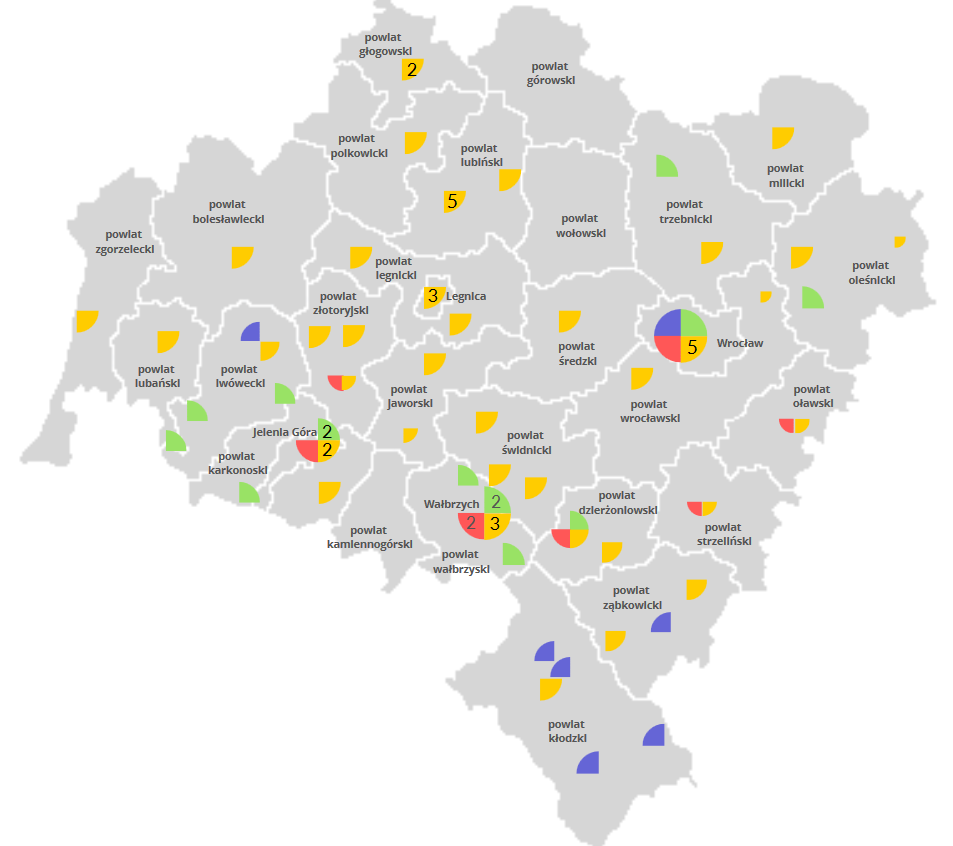 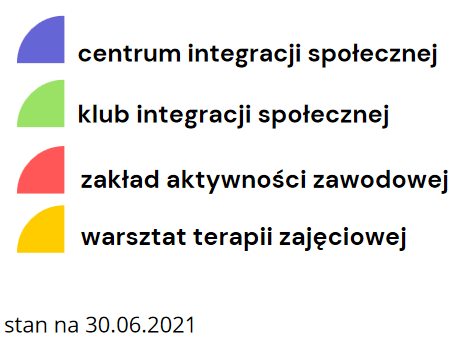 Źródło: Opracowanie własne DOPSOddzielną i dominującą pod względem korzystania ze wsparcia OWES grupą są przedsiębiorstwa społeczne Na ich rozwój przeznacza się znaczną część środków dostępnych w regionie zarezerwowanych na rozwój ES. Funkcjonowanie przedsiębiorstw społecznych wymaga odrębnej analizy zarówno pod względem liczby miejsc pracy jakie zapewniają osobom zagrożonym wykluczeniem społecznym oraz jak radzą sobie ekonomicznie na rynku. Jest to szczególnie ważne, ponieważ wsparcie finansowe jakie otrzymują ma charakter czasowy, ściśle związany z utworzeniem nowych miejsc pracy zarówno w początkowym okresie funkcjonowania, jak i na etapie rozwijania przedsiębiorstwa. Informacja na temat funkcjonowania sektora PS jest kluczowe dla oceny jakości dotychczasowych interwencji oraz dla zaplanowania adekwatnych do potrzeb działań wspierających PS w przyszłości.Na dzień 30 kwietnia 2021 r. w regionie funkcjonowało 78 przedsiębiorstw społecznych, które działały w ramach czterech form prawnych: spółdzielnia socjalna, fundacja, stowarzyszenie i spółka z. o. o. non profit. Potencjał reintegracyjny PES, w tym PSWarsztaty Terapii ZajęciowejW województwie dolnośląskim na koniec 2020 r. funkcjonowało 48 warsztatów terapii zajęciowej, co daje wskaźnik 1,7 w przeliczeniu na 100 tys. mieszkańców. Średni wskaźnik dla Polski wynosi 1,9. W czterech powiatach nie ma żadnego WTZ, a w piętnastu jest tylko po jednym warsztacie.39 WTZ prowadzonych było przez NGO (25 przez stowarzyszenia, 9 przez fundacje, 5 przez społeczne podmioty wyznaniowe) i 9 przez JSTZ usług WTZ w skorzystało 1749 uczestników, koszt prowadzenia warsztatów wyniósł 41 003,5 tys. zł, natomiast zatrudnionych było w nich 723 pracowników (w 2019 r. z wsparcia skorzystało 1734 uczestników, zatrudnionych było 710 pracowników,  roczny koszt prowadzenia warsztatów wyniósł 35 698,7 tys. zł).wśród . 83 uczestników, którzy opuścili WTZ, 18 podjęło zatrudnienie (21,7%), w tym 8 w zakładach aktywności zawodowej i 2 w zakładzie pracy chronionej (w 2019 r. 150 uczestników opuściło WTZ, w tym 56 osób podjęło zatrudnienie - ponad 37% - z czego 33 w ZAZ, a 3 w ZPCh)w 2020 r. 2 WTZ otrzymały dofinansowanie do prowadzenia zajęć klubowych, łączny koszt to 121 770,00 zł. Zajęcia organizowane były w 2 powiatach (liczba realizatorów/powiatów – 2), z zajęć skorzystało 22 beneficjentów). (W 2019 roku 2 WTZ z województwa dolnośląskiego otrzymały dofinansowanie do prowadzenia zajęć klubowych (liczba realizatorów/powiatów – 3), łączny koszt to 118 080,00 zł, a z zajęć skorzystało 22 beneficjentów.Zakłady Aktywności ZawodowejW 2020 r. funkcjonowało 8 zakładów aktywności zawodowej, co daje w przeliczeniu na 100 tys. mieszkańców 0,3 podmiotu, co jest również średnią wartością w Polsce. W 6 powiatach było po jednym ZAZ; wyjątkiem był powiat miasta Wałbrzych, gdzie działały 2 ZAZ. W 23 powiatach nie było ani jednego ZAZ.5 ZAZ prowadzone były przez NGO (4 stowarzyszenia, 1 społeczny podmiot wyznaniowy), 3 przez JST w 2020 r. zatrudnione były 341 OzN, a koszt prowadzenia i utrzymania wyniósł 20 756 064 zł (w 2019 Zakłady zatrudniały ogółem 454 osób, w tym 354 osoby z niepełnosprawnością. Roczny koszt prowadzenia i utrzymania zakładów aktywności zawodowej wynosił 16 837 152 zł )Wśród 34 pracowników, którzy w 2020 r. opuścili ZAZ w województwie dolnośląskim 3 podjęło zatrudnienie, w tym żadna osoba nie podjęła pracy w zakładzie pracy chronionej (2019 r. - 47 pracowników opuściło ZAZ , 4 podjęło zatrudnienie, w tym żadna osoba nie podjęła pracy w zakładzie pracy chronionej)Należy uznać, że dla wielu osób z niepełnosprawnością ZAZ będzie docelowym miejscem zatrudnienia.Kluby Integracji SpołecznejW 2020 r. funkcjonowało 14 klubów integracji społecznej, co daje w przeliczeniu na 100 tys. mieszkańców 0,4 (na podstawie danych GUS wartość wynosi 0,1 i daje najniższy wskaźnik w kraju)9 KIS-ów działało przy ośrodkach pomocy społecznej, 5 prowadzonych było przez organizacje pozarządowe. Zdecydowana większość KIS-ów funkcjonowała w formule projektowej, co wpływa na zawieszanie działalności po zakończeniu projektu.W 2020 r. 158 osób rozpoczęło zajęcia, 136 ukończyło zajęcia z zaświadczeniem absolwenta (dane dotyczą tylko KIS, które złożyły sprawozdania do MRiPS (W 2019 r. 171 osób rozpoczęło zajęcia, 108 ukończyło zajęcia z zaświadczeniem absolwenta (dane dotyczą tylko KIS, które złożyły sprawozdania do MRiPS).Po zakończeniu zajęć w KIS 29 osób podjęło zatrudnienie u pracodawcy, 23 osoby zostały skierowane do CIS, 15 osób zostało skierowanych do prac społecznie użytecznych ( w 2019 r. 22 osoby podjęły zatrudnienie u pracowały, a 1 podjęła własną działalność gospodarczą).W 2021 r. działalność rozpoczął Klub Integracji Społecznej w Trzebnicy prowadzony przez organizację pozarządową.Centra Integracji SpołecznejW województwie dolnośląskim w 2020 r. funkcjonowało 6 centrów integracji społecznej, co daje w przeliczeniu na 100 tys. mieszkańców 0,2 podmiotu, przy średniej dla Polski 0,5. CIS funkcjonowały jedynie w 3 powiatach, z czego aż 4 w powiecie kłodzkim, 1 w ząbkowickim i 1 w m. Wrocław. Aż w 27 powiatach nie było ani jednego centrum.4 CIS prowadzonych było przez JST, pozostałe 2 przez NGO.Liczba uczestników zajęć w CIS wyniosła  553 osoby ( w 2019 r. - 704 osoby.)240 osób ukończyło zajęcia w ciągu roku (w 2019 – 352 osoby); Wśród 119 uczestników zajęć usamodzielnionych ekonomicznie, 90 znalazło zatrudnienie u pracodawcy bez zatrudnienia wspieranego, 24 zostało skierowanych do odbycia stażu zawodowego, 5 nabyło prawo do świadczeń emerytalnych lub rentowych. (w 2019 r. wśród 187 uczestników usamodzielnionych ekonomicznie 116 znalazło zatrudnieni u pracodawcy bez zatrudnienia wspieranego, 64 zostało skierowanych do odbycia stażu zawodowego, 7 nabyło prawo do świadczeń emerytalnych lub rentowychW 2021 roku powstały 2 kolejne Centra Integracji Społeczne prowadzone przez organizacje pozarządowe: w Lwówku Śląskim oraz w Wałbrzychu. Przedsiębiorstwa społeczneW województwie dolnośląskim w 2021 r. (stan na 15 kwietnia 2021) funkcjonowało 78 przedsiębiorstw społecznych, co w przeliczeniu na 100 tys. mieszkańców daje blisko 2,7 tego typu podmioty.Zdecydowana większość PS funkcjonowała w formule fundacji (33), 18 działało jako spółki z ograniczoną odpowiedzialnością, 17 jako spółdzielnie socjalne oraz 10 jako stowarzyszenia.W 8 powiatach nie było ani jednego PS, a w 6 działało tylko jedno.PS zatrudniały łącznie 628 pracowników.Brak jest kompletnych informacji dotyczących działań reintegracyjnych realizowanych dla pracowników PS. Z informacji uzyskanych od pracowników OWES wynika, że ze względu na brak zagwarantowanych środków finansowych na ich realizację, wsparcie w tym zakresie często kończy się w momencie zakończenia wsparcia OWES. Warto zatem rozważyć czynności zmierzające do wzmocnienia liderów PS w zakresie prowadzenia lub organizacji działań reintegracyjnych, a także stworzenia możliwości dofinansowania działań reintegracyjnych dla PS.PodsumowanieUwzględniając łączną liczbę osób uczestniczących w zajęciach lub zatrudnionych w wyżej wymienionych podmiotach (z wyjątkiem KIS, gdzie brak pełnych danych), należy stwierdzić, że działaniami reintegracyjnymi organizowanymi w sposób systemowy objętych było na przestrzeni 2019 i 2020 r. ponad 3000 osób rocznie, z czego blisko 1800 przypada na WTZ. Warto jednak zwrócić uwagę, że zarówno w WTZ jak i w ZAZ rotacja uczestników i pracowników jest niewielka, co utrudnia dostęp nowych osób do usług reintegracyjnych.Jednocześnie należy zauważyć, że brak jest w regionie spójnego systemu oceny jakości działań reintegracyjnych realizowanych w wymienionych podmiotach, w tym w PS oraz pełnych danych obrazujących przepływy osób między podmiotami oraz podejmowanie zatrudnienia przez osoby opuszczające ww. podmioty w PES, w tym w PS.Podczas spotkań z sieciami podmiotów reintegracyjnych (WTZ, ZAZ i CIS) w ramach prac nad RPRES, problemy z organizacją transportu OzN był wskazywany jako jeden z ważniejszych czynników wpływający na ograniczenie dostępu do usług reintegracyjnych. Nierównomierne rozmieszczenie PES oraz występowanie „białych plam” w województwie niekorzystnie wpływa na przepływ uczestników, czyli na realizację tzw. ścieżki reintegracyjnej. Problem dotyczy zarówno grupy OzN jak i wszystkich absolwentów CIS i KIS. Odległość od miejsca zamieszkania do PES, który mógłby ich zatrudnić odgrywa bowiem kluczową rolę w objęciu skutecznym wsparciem osób zagrożonych wykluczeniem społecznym. Właściwym kierunkiem działania wydaje się zatem promocja takich rozwiązań, gdzie jeden podmiot tworzy i prowadzi kilka rodzajów PES, dostosowując elastyczne formy wsparcia do indywidualnych potrzeb uczestników.Oddzielnym problemem na linii współpracy podmiotów reintegracyjnych jest niewystarczające wykorzystanie KIS i CIS pod względem przygotowania kadr dla PES. Według danych za 2016 – 2020 żaden z uczestników zajęć w centrum integracji społecznej nie podjął działalności gospodarczej w formie spółdzielni socjalnej. Kondycja ekonomiczna PES, w tym PSWiedza na temat kondycji ekonomicznej PES w województwie dolnośląskim jest ważna zarówno dla oceny jakości dotychczasowych interwencji, jak i dla zaplanowania na przyszłość skutecznych działań wspierających. Analiza potencjału ekonomicznego PES powinna być jednak prowadzona z uwzględnieniem różnorodności tej grupy, która obejmuje co najmniej trzy zasadnicze kategorie podmiotów: organizacje pozarządowe, podmioty reintegracyjne oraz przedsiębiorstwa społeczne. Takie rozróżnienie wydaje się kluczowe z kilku powodów:Organizacje pozarządowe stanowią najliczniejszą grupę PES w regionie. Biorąc pod uwagę, że jednym z aspektów ekonomii społecznej jest rozumienie jej jako pogranicza działalności non-profit oraz działalności o charakterze „zekonomizowanym”, czego niezbędnym elementem jest realizowanie odpłatnych usług, organizacje pozarządowe nie będą głównym przedmiotem analizy. Dodatkowo podmioty te nie mają obowiązku prowadzenia działalności reintegracyjnej, a ich działalność często służy jedynie realizacji celów statutowych. Podmioty reintegracyjne to grupa PES, których podstawowym celem jest realizacja działań reintegracyjnych w stosunku do osób zagrożonych wykluczeniem społecznym, są to: warsztaty terapii zajęciowej (WTZ), zakłady aktywności zawodowej (ZAZ), centra integracji społecznej (CIS), kluby integracji społecznej (KIS). Podmioty te funkcjonują w oparciu o odmienną formułę prawną oraz różnorodne źródła finansowania. W najkorzystniejszej sytuacji znajdują się WTZ i ZAZ, ponieważ maja zagwarantowane dofinansowanie z PFRON. W znacznie trudniejszej sytuacji są KIS i CIS, które nie mają zapewnionego finansowania systemowego.Przedsiębiorstwa społeczne, to podmioty które w ramach swojej działalności mają funkcje tworzenia miejsc pracy w celu aktywizacji oraz reintegracji zawodowej i społecznej osób zagrożonych wykluczeniem społecznym jednocześnie ponosząc w pełni ryzyko gospodarcze. PS działają w oparciu o różne formy prawne, a swoją działalność finansują głównie z przychodów uzyskanych w ramach działalności gospodarczej. PS mogą korzystać z bezzwrotnych dotacji na utworzenie miejsca pracy i wsparcie pomostowe, które jednak jest ściśle połączone z utworzeniem i utrzymaniem nowych miejsc pracy. Analizując kondycję finansową PS w regionie, należy je traktować jako podmioty samofinansujące.Dokonując analizy kondycji PES w regionie skupiono się na powyższym podziale. Potraktowanie tak złożonej grupy podmiotów jako jednorodnej, uniemożliwiłoby wyciągnięcie rzetelnych wniosków oraz wskazanie dalszych kierunków interwencji. Organizacje pozarządoweJednym z głównych barier w działalności sektora pozostają trudności w pozyskiwaniu środków finansowych oraz  niestabilna sytuacja finansowa i brak trwałego finansowania działalności. Większość badanych organizacji, zarówno w 2020 r. i 2018 roku, działała wyłącznie w oparciu o pracę społeczną. Brak korzystania z płatnego personelu w roku 2020 deklarowało 59,7% organizacji (w roku 2018 było ich 54,4%) w porównaniu do danych ogólnopolskich jest to wynik o 1,9 p. proc. niższy. W pozostałych organizacjach, czyli takich, które korzystały z pracy płatnej, umowy cywilno-prawne (umowy zlecenia, umowy o dzieło) stanowiły zdecydowaną większość w stosunku do zatrudnienia etatowego. Na Dolnym Śląsku jedynie 14,5% organizacji zatrudnia na umowę o pracę. Podmioty reintegracyjneKondycja ekonomiczna podmiotów reintegracyjnych stanowiących oddzielną grupę wśród PES jest w dużej mierze uzależniona od typu podmiotu i zagwarantowanymi prawnie źródłami finansowania.Najbardziej stabilną sytuację finansową charakteryzują się WTZ i ZAZ korzystające bezpośrednio ze wsparcia PFRON. Nie zmienia to faktu, że przedstawiciele tych podmiotów wskazywali na poniższe trudności:Zakłady Aktywności Zawodowej:Zbyt rzadka aktualizacja algorytmu przekazywania środków PFRON samorządom wojewódzkim i powiatowym, nienadążająca za wzrostem minimalnego wynagrodzenia.Niewielka liczba orzeczeń na znaczny stopień niepełnosprawności, co powoduje „braki” OzN z takim orzeczeniem.Niewystarczająca wiedza orzeczników nt. podmiotów reintegracyjnych (brak wskazania do ZAZ, WTZ).Niewystarczająca wiedza nt. specyfiki ZAZ – powoduje to, że jeżeli OzN pracuje w ZAZ to na komisji dostaje niższy stopień niepełnosprawności po czym na drugi dzień nie może już pracować w ZAZ – jest to spowodowane być może niefortunną nazwą „ZAKŁAD” ponieważ wprowadza w błąd orzeczników (przekłamanie) zakład = zakład pracy, czyli OzN może pracować, czyli jest „bardziej sprawna”. Zatrudnienie w ZAZ może wpływać na zmianę orzeczonego stopnia niepełnosprawności.Jeśli OzN trafiają do PUP i posiadają rentę nie są traktowane jako osoby bezrobotne, których należy objąć wsparciem w zakresie poszukiwania pracy (zdarza się, że OzN są informowane o braku możliwości podjęcia jakiegokolwiek zatrudnienia!!!).Brak widoczności ZAZ w lokalnym środowisku – ZAZ-y nie są widocznie, mało kto o nich wie, co wpływa na trudności z dotarciem z informacją o ZAZ/WTZ do biernych zawodowo OzN. Potrzeby ZAZ-ów, wskazane podczas spotkania sieci ZAZ zrealizowanego na etapie prac nad RPRES: ZAZ powinny być dostępne dla wszystkich OzN ze znacznym i umiarkowanym stopniem niepełnosprawności.Do wymaganego poziomu zatrudnienia OzN na poziomie minimum 70% powinny być liczone łącznie osoby ze znacznym i umiarkowanym stopniem niepełnosprawności. Dotarcie z informacją o potencjale OzN pracujących w ZAZ (wysokie umiejętności: manualne, wykonywania prac prostych/powtarzalnych (brak znużenia tego typu pracą) - współpraca z dużymi firmami, które mogłyby zlecać np. konfekcjonowanie produktów. Dotarcie z informacją do potencjalnych kontrahentów ZAZ o korzyściach płynących ze współpracy biznesowej (kupowanie produktów lub usług od ZAZ daje możliwość obniżenia do 50% opłat na PFRON).Zdiagnozowane w Warsztatach Terapii Zajęciowej trudności w funkcjonowaniu to m.in.:Brak spójności przepisów dotyczących prowadzenia sprzedaży produktów wytwarzanych w ramach warsztatu – bardzo dużo zależy od indywidualnej interpretacji; Różne uwarunkowania prawne w zależności od podmiotu prowadzącego WTZ (JST, NGO);Brak elastyczności w przechodzeniu uczestników pomiędzy WTZ a ZAZ – bardzo utrudnia to współpracę pomiędzy tymi dwoma podmiotami,Współpraca z PCPR – np. związana z wymaganymi dokumentami, wprowadzanie różnych zasad realizacji dokumentowania wsparcia w WTZ (w zależności od interpretacji danego PCPR);Nieuwzględnianie uczestników i pracowników WTZ jako grup wymagających szczególnego wsparcia w zakresie szczepień; Kierowanie do WTZ osób, które nie są gotowe do aktywizacji społeczno–zawodowej/ rehabilitacji w WTZ. Wynika to z nieznajomość specyfiki funkcjonowania placówek;Działania systemowe nie działają – propozycja, że warunkiem podjęcia zatrudnienia w ZAZ powinna być w najpierw konieczność przejścia przez WTZ;Współpraca na linii OWES - WTZ nie jest priorytetem – oba podmioty mają inne cele. Wsparcie OWES byłoby szczególnie przydatne w przypadkach, gdyby przy WTZ powstawały Przedsiębiorstwa Społeczne, w których uczestnicy wychodzący z WTZ mogliby znaleźć zatrudnienie. Jest to jednak bardzo duże wyzwanie;Trudności w zakresie zwiększenia etatów np. w trakcie pandemii zwiększyło się  zapotrzebowania na wsparcie psychologiczne – zgoda na zwiększenie etatu była bardzo długotrwała;Problemy kadrowe w WTZ – częściowo wynika to z niskiego wynagrodzenia, ale częściowo z niepostrzegania WTZ jak ciekawego miejsca pracy - dlatego wskazano na potrzebę upowszechniania i promocji. Potrzeby WTZ, wskazane podczas spotkania sieci WTZ zrealizowanego na etapie prac nad RPRES:Istnieje potrzeba prowadzenia kampanii upowszechniającej dot. funkcjonowania WTZ. Powszechny jest brak wiedzy na temat tego typu placówek – hermetyczność środowiska. Wskazano, że WTZ postrzegane są na równi z noclegowniami, jeżeli chodzi o poziom akceptacji tworzenia tego typu placówek na osiedlach mieszkaniowych. Świadczy to o dużej potrzebie dotarcia z informacją do społeczeństwa. Promocja – WTZ chcą być widoczne w środowisku lokalnym, tworzyć część lokalnej społeczności.Promocja jest też ważna z punktu widzenia rekrutacji uczestników. WTZ również dotyczy niż demograficzny.Wsparcie inwestycyjne, w szczególności na doposażenie w maszyny i urządzenia, które pozwolą uczestnikom nabyć umiejętności, na które będzie zapotrzebowanie na rynku pracy. System wsparcia finansowego powinien być proporcjonalny do poziomu niepełnosprawności konkretnej osoby i jej potrzeb.Podmioty reintegracyjne borykają się z wieloma problemami w swoim codziennym funkcjonowaniu. Wśród tych wskazanych przez przedstawicieli WTZ i ZAZ, szczególnie zaskakującym wydają się być problemy we współpracy z instytucjami, które ze względu na swoja rolę w systemie powinny bardzo dobrze znać ich specyfikę i potrzeby (PCPR, PUP, orzecznicy). Dużym wyzwaniem jest również utrzymująca się hermetyczność środowiska i trudności z dotarciem ze swoją ofertą do świadomości ogółu społeczeństwa. Podmioty reintegracyjne chcą być widoczne i pozytywnie odbierane w środowisku lokalnym. Wśród podmiotów reintegracyjnych w trudniejszej sytuacji znajdują się podmioty zatrudnienia socjalnego, ponieważ nie mają one zagwarantowanego ustawowo finansowania. Szczególną uwagę należałoby poświęcić KIS, które mają charakter ściśle projektowy, a ich funkcjonowanie często kończy się wraz z zakończeniem realizacji projektu. Brak ciągłości finansowania powoduje przerwanie działań reintegracyjnych oraz uniemożliwia utrzymanie wykwalifikowanej kadry. W korzystniejszej sytuacji znajdują się CIS, których działalność może być finansowana ze środków UE, środków własnych JST, środków własnych instytucji tworzącej i dochodów uzyskiwanych w ramach prowadzonej działalności. W planowaniu interwencji należy rozważyć mechanizmy, które wpłyną na stabilność finansowania podmiotów reintegracyjnych.Sytuacja epidemiczna COVID-19 spowodowała, że wiele podmiotów reintegracyjnych, w tym PS, które dotąd dobrze radziły sobie ekonomicznie, znalazły się w bardzo trudnej sytuacji. Było to szczególnie widoczne w tych branżach (np. gastronomia, turystyka), które z powodu lock-down, całkowicie utraciły możliwość prowadzenia działalności gospodarczej, a co za tym idzie generowanie przychodów. Doświadczenie pokazało jak ważna jest np. dywersyfikacja źródeł dochodu poprzez świadczenie różnych usług w ramach jednego podmiotu np. cateringu i poligrafii. Należy rozważyć wprowadzenie mechanizmów finansowych, które w przypadku sytuacji kryzysowych umożliwiłyby PES zmianę profilu działalności biznesowej.Przedsiębiorstwa społeczne (PS)Informacje dotyczące kondycji ekonomicznej PS w regionie przedstawione poniżej zostały opracowane na podstawie danych uzyskanych od OWES i jeśli nie zaznaczono inaczej, dotyczą tych podmiotów, które posiadają potwierdzony status PS i korzystały lub korzystają ze wsparcia OWES.Ogólną sytuację PS pod względem wielkości przychodów należy określić jako zróżnicowaną. Poniżej przedstawione zostały średnie oraz mediany wysokości przychodów PS z trzech ostatnich lat w odniesieniu do całego województwa oraz z podziałem na subregiony.Tabela  Średnie i mediany przychodów PS w trzech ostatnich latach – województwo i subregionyŹródło: Opracowanie własne na podstawie danych OWES.Sama analiza na poziomie średnich i median, bez uwzględnienia wielkości zatrudnienia w PS, w ograniczonym stopniu mówi o kondycji ekonomicznej podmiotów. Biorąc jednak pod uwagę fakt, że średnia liczba pracowników w PS w województwie dolnośląskim wynosi ok. 8 osób, należy stwierdzić, że sytuacja finansowa wielu PS jest trudna lub bardzo trudna. Analiza median przychodów PS z trzech ostatnich lat w odniesieniu do całego województwa pokazuje, że w roku 2018 połowa firm społecznych osiągnęła nieco ponad 214 tys. zł przychodów. W 2020 r. statystyka ta osiągnęła jedynie wartość ok. 175 tys. zł Wyjątkiem jest rok 2019, w którym połowa PS osiągnęła wartość przychodów powyżej 322 tys. zł. Niewątpliwie duże znaczenie na tak wysoką wartość w porównaniu do lat sąsiadujących miał mechanizm zakupowy związany z przeciwdziałaniem skutkom Covid-19, na który w województwie dolnośląskim przeznaczono wówczas 2 635 339,07 zł z czego wydatkowanych zostało 2 285 250,62 zł.Pozytywną prawidłowością był wzrost mediany w roku 2019 w stosunku do 2018 roku, który objął prawie wszystkie subregiony. Wyjątkiem jest tutaj subregion jeleniogórski, który najniższą wartość mediany osiągnął w roku 2019. Zależność ta natomiast została zachowana dla średniej wartości przychodów, która we wszystkich subregionach była najwyższa w roku 2019. Wskazuje to na sytuację, kiedy niewielka liczba PES osiąga znaczne przychody i zawyża średnią. Tak duże wahania obu statystyk w latach 2018 – 2020 można zinterpretować jako słabą kondycji ekonomicznej PES podatną na czynniki zewnętrzne. Znaczne zróżnicowanie średniej i mediany w analizowanych latach wskazuje, że istnieją duże różnice w wartościach skrajnych przychodów, czyli najniższych i najwyższych osiąganych przez PS.Tabela  PS osiągające przychody poniżej 200 tys. zł rocznieŹródło: Opracowanie własne na podstawie danych z OWES.W wyniku analizy bezwzględnych wielkości przychodów widać wyraźnie, że ponad połowa PS osiąga przychody większe niż 200 tys. zł rocznie. Mimo, że jest to większość PES, to nadal ponad 30% nie przekracza tego pułapu. W grupie 16 PS, które w 2019 r. osiągnęły przychody poniżej 200 tys. zł, 14 funkcjonowało na rynku ponad dwa lata, nie są to zatem podmioty nowo utworzone. Najbardziej jednak niepokoi, że jest kilka PS osiągających przychody na poziomie kilkudziesięciu tysięcy złotych rocznie przy deklarowanym zatrudnieniu od 3 do 6 pracowników – wydaje się, że znajdują się one w bardzo trudnej sytuacji finansowej.Tabela  PS osiągające przychody powyżej 1 mln zł rocznieŹródło: Opracowanie własne na podstawie danych z OWES.Współpraca JST-PESSamorząd lokalny pełni bardzo ważną rolę w rozwoju ekonomii społecznej, ponieważ ma wiele możliwości współpracy z PES oraz potencjał stymulowania rozwoju PES w społeczności lokalnej. Dzięki posiadanym narzędziom zarówno finansowym (m.in.: zlecanie PES realizacji zadań publicznych w ramach powierzania i wspierania wykonania zadań publicznych wraz z udzieleniem dotacji na finansowanie ich realizacji, wykorzystanie aspektów społecznych w zamówieniach publicznych, w szczególności klauzul społecznych, tworzenie i współfinansowanie podmiotów reintegracyjnych oraz PS jak i poza finansowych (m.in.: programy współpracy z NGO tworzone w sposób partycypacyjny, wspólne ciała doradcze, czy wsparcie lokalowe i organizacyjne). Szczególną ważną kwestią w zakresie współpracy JST – PES jest rozwój usług społecznych w szczególności świadczonych w środowisku lokalnym (poza instytucjami), których dostawcami mogą być podmioty ekonomii społecznej. Należy podkreślić, że gotowość JST do stosowania ww. narzędzi nie wystarczy, ponieważ musi być spełniony drugi warunek: na terenie danego JST muszą funkcjonować PES gotowe do realizacji zadań publicznych i dostarczania usług lub produktów, PES przygotowane do udziału w postępowaniach na udzielenie zamówień publicznych i posiadające potencjał do ich realizacji, podmioty reintegracyjne realizujące strategię JST w zakresie włączenia społecznego osób zagrożonych wykluczeniem społecznym, PES angażujące się w procesy konsultacyjne, a także w opracowanie dokumentów strategicznych, w tym programów współpracy, wreszcie PES rozumiejące, czym są usługi społeczne i gotowe do ich dostarczania dla społeczności lokalnych. Jednym z aspektów oceny współpracy JST i PES jest poziom zaangażowania samorządów w tworzenie podmiotów reintegracyjnych oraz ich finansowanie, które z zasady ma charakter ciągły, stając się niejako stałym zobowiązaniem – w odróżnieniu od finansowania PS, nawet tych współtworzonych przez JST.Tabela  Liczba podmiotów reintegracyjnych prowadzonych przez JST w 2020 r.Źródło: Opracowanie własne na podstawie danych DOPS.W 2021 r. JST bezpośrednio lub w ramach zadań OPS prowadziły łącznie 25 (33,8%) podmiotów reintegracyjne na 74 funkcjonujące w regionie. JST w największym stopniu angażowały się w prowadzenie CIS oraz KIS, w nieco mniejszym ZAZ i jedynie w19% w WTZ. W 4 powiatach funkcjonuje obecnie więcej niż dwa typy podmiotów reintegracyjnych, natomiast w 12 występuje tylko jeden typ podmiotu reintegracyjnego, w 11przypadkach jest to WTZ, a w 1 KIS.Wśród powiatów województwa dolnośląskiego występuje dosyć duże zróżnicowanie w zakresie  dostępu do usług reintegracji społecznej i zawodowej mieszkańców. Właściwym kierunkiem interwencji powinno być podejmowanie działań rzeczniczych i edukacyjnych w tych samorządach, które nie dostrzegają potrzeby realizacji działań reintegracyjnych, brakuje im wiedzy i narzędzi w tym obszarze, lub po prostu nie wierzą w ich skuteczność. Ważnym kierunkiem jest także promocja tych samorządów, które w kompleksowy sposób zapewniają realizację ścieżki reintegracyjnej na rzecz swoich mieszkańców, aby inni mogli korzystać z ich doświadczenia i dobrych praktyk. Jednak bez systemowych rozwiązań związanych w szczególności z zapewnieniem finansowania tych instytucji będzie niezwykle trudno zapewnić równomierny dostęp do podmiotów reintegracyjnych na terenie całego województwa. Pewnym ułatwieniem w tym zakresie mogą być programy rządowe dot. finansowania tworzenia ZAZ i WTZ ze środków PFRON, których realizacja jest zapowiadana na 2022 r., jednak brak propozycji analogicznych rozwiązań dla utrzymania istniejących oraz tworzenia nowych podmiotów zatrudnienia socjalnego.Ważna, z punktu widzenia efektywności aktywizacji zawodowej uczestników wszystkich typów podmiotów reintegracyjnych, jest niewystarczająca współpraca (lub bardzo często brak) z Powiatowymi Urzędami Pracy. Konieczne jest wzmocnienie współpracy zarówno w zakresie rekrutacji i kierowania osób zarejestrowanych w PUP do podmiotów reintegracyjnych, jak również w zakresie aktywizacji zawodowej ich podopiecznych.Innym wskaźnikiem obrazującym poziom współpracy między JST i PES może być zlecanie przez JST zadań publicznych PES, w tym NGO, zgodnie z przepisami ustawy o działalności pożytku publicznego i o wolontariacie. Należałoby brać tutaj pod uwagę zarówno liczbę lub odsetek JST wykorzystujących ten sposób realizacji zadań, jak i wartość zawartych umów na realizację zadań. W 2019 r. 87,2% jednostek samorządu terytorialnego w województwie posiadało obowiązującą strategię rozwoju, z czego w około połowie uwzględniono zagadnienia związane z rozwojem ekonomii społecznej, natomiast tylko w 19,4% uwzględniono zagadnienia związane ze stosowaniem społecznie odpowiedzialnych zamówień publicznych.Tabela  JST, które przekazały środki na realizację zadań publicznych w trybach określonych w ustawie o działalności pożytku publicznego i o wolontariacieŹródło: Opracowane własne na podstawie danych GUS W 2019 r. zdecydowana większość JST, zarówno starostwa powiatowe jak i urzędy miast i gmin korzystały z narzędzi jakie daje ustawa o DPPioW. Mimo, że odsetek JST korzystających z ustawy wydaje się zadowalający, należy zwrócić uwagę na liczbę i wartość wszystkich zawartych umów, które średnio wynosiły niecałe 250 zł.Znacznie mniej korzystnie wygląda sytuacja w zakresie wykorzystywania przez JST aspektów społecznych, w szczególności klauzul społecznych w zamówieniach publicznych jako narzędzia ułatwiającego dostęp do zamówień podmiotom realizującym ważne cele społeczne. Warto podkreślić, że jedynie w 11 JST w województwie obowiązywał akt prawa miejscowego dotyczący stosowania klauzul społecznych.Tabela  Stosowanie klauzul społecznych w zamówień publicznych udzielonych w 2019 roku zgodnie z przepisami ustawy Prawo Zamówień Publicznych, których łączna szacunkowa wartość przekracza kwotę 30 tys. euroŹródło: Opracowane własne na podstawie danych GUS W 2019 r. tylko 4 JST zastosowały przynajmniej raz w zamówieniach publicznych klauzule społeczne. Dlaczego tak mało samorządów korzysta z dostępnych narzędzi w zakresie współpracy z PES? Dlaczego mimo podejmowania wielu działań edukacyjnych i upowszechniających nie obserwuje się wzrostu współpracy w tym zakresie? Przyczyn należy szukać zarówno po stronie JST, np. brak merytorycznego przygotowania w zakresie społecznie odpowiedzialnych zamówień, ale także te leżące po stronie samych PES, jak np. niewystarczający potencjał do realizacji większych i bardziej skomplikowanych zamówień. Poniższa tabela prezentuje dane zebrane przez GUS dotyczące problemów we współpracy z NGO, na które wskazywali przedstawiciele sektora publicznego.Tabela  Trudności JST w zaangażowaniu PES w realizację zadań publicznychŹródło: Opracowane własne na podstawie danych GUS Omawiając poziom współpracy między JST a PES, nie można pominąć aspektu mapy dolnośląskich PS, bo skoro PES wydają się być naturalnym partnerem samorządu w rozwiazywaniu problemów społecznych, a często ta współpraca nie występuje na oczekiwanym poziomie to warto przyjrzeć się temu wątkowi.Tabela  Przedsiębiorstwa społeczne w województwie dolnośląskimŹródło: Opracowanie własne na podstawie danych OWES. Analizując powyższą tabelę łatwo zauważyć, że na mapie województwa dolnośląskiego znajduje się sporo powiatów, na terenie których nie funkcjonują przedsiębiorstwa społeczne. Trudno zatem oczekiwać od samorządu współpracy z PS w zakresie zamówień publicznych, jeżeli w ogólne nie występują one na ich terenie. Inną kwestią, która wymaga dodatkowego komentarza, jest wspólna analiza powyższej tabeli wraz Tab.2. (Rozkład podmiotów reintegracyjnych w województwie dolnośląskim ). Powiaty górowski i wołowski to powiaty, na terenie których nie funkcjonuje żadne przedsiębiorstwo społeczne ani podmiot reintegracyjny. Ich mieszkańcy nie mają zatem dostępu do usług reintegracyjnych. Planując działania w kolejnych latach należałoby bliżej przyjrzeć się wymienionym powiatom i przedsięwziąć działania zmierzające do poprawy tej sytuacji.Udział ekonomii społecznej w politykach publicznychEkonomia społeczna jako sfera aktywności obywatelskiej i społecznej, która przez działalność gospodarczą i działalność pożytku publicznego służy: integracji zawodowej i społecznej osób zagrożonych marginalizacją społeczną, tworzeniu miejsc pracy, świadczeniu usług społecznych powinna być postrzegana jako narzędzie realizacji polityk publicznych rozumianych jako dziedzina zracjonalizowanych i systemowych działań państwa i społeczeństwa wokół problemów publicznych. Mimo, że w ostatnich latach ekonomia społeczna jest obszarem, w który bardzo dużo się inwestuje, m.in. w ramach wsparcia OWES w formie dotacji na utworzenie i utrzymanie miejsc pracy, pożyczki preferencyjne z BGK jak i inne formy wsparcia jakie oferowane są PS, to nadal jej potencjał wydaje być niedoceniany lub wręcz dla wielu nieznany. Dzieje się tak pomimo realizacji wielu działań podejmowanych na poziomie regionalnym i krajowym, zwiększającej się liczbie przedsiębiorstw społecznych oraz liczby miejsc pracy jakie zapewniają osobom w najtrudniejszej sytuacji. Problemy zgłaszane przez uczestników prac nad RPRES w poniższych obszarach pomogą odpowiedzieć dlaczego wykorzystanie narzędzi ES do wprowadzania pozytywnych zmian społecznych jest niewystarczające. Koordynacja finansowania, współpraca z IZDziałania ukierunkowane na wsparcie i rozwój ES w regionie wymagają wzmocnienia współpracy międzyinstytucjonalnej podmiotów koordynujących, programujących i wdrażających programy dedykowane sektorowi ES, ze szczególnym uwzględnieniem potrzeb PES. Skutkuje to m.in.:trudnościami w przygotowaniu rzetelnej diagnozy, w tym diagnozy potrzeb będącej podstawą do programowania działań na różnych szczeblach;trudności w agregacji danych o miejscach realizowania usług społecznych na rzecz OzN (rozproszone źródła finansowania usług społecznych);ograniczony udział UMWD w pracach DKRES lub nieprzenoszenie propozycji na strategiczne rozwiązania;zbyt rozbudowana i sformalizowana ścieżka wsparcia PES przez OWES , niedostosowana do możliwości PES, zawierająca dużo warunków formalnych, które PES/PS muszą spełnić, by otrzymać i rozliczyć dofinansowanie z OWES powoduje, że oferta z PUP może stać się bardziej korzystna;brak elastyczności wsparcia dopasowanego do specyfiki danego podregionu Dolnego Śląska (różna prędkość rozwojowa subregionów pod względem rozwoju ES)Współpraca JST (OPS, PUP, PCPR)/ PES /OWESWspółpraca finansowa pomiędzy JST a regionalnymi PES przy udziale instytucji otoczenia? ekonomii społecznej wymaga wzmocnienia, zwłaszcza w obszarach długofalowego zlecania zadań publicznych i realizacji społecznie odpowiedzialnych zamówień publicznych. Na taką sytuację wpływa m.in.:dla większości OWES współpraca z JST nie jest priorytetem, ponieważ jest długotrwała, wrażliwa politycznie i nie zawsze przynosi pożądany efekt – łatwiej jest tworzyć PES-y nastawione na usługi komercyjne; niewystarczający zasób osób w JST, które zajmowałyby się ES;brak mechanizmów obligujących JST zlecanie PES zamówień, z drugiej strony brak potencjału PES (brak wystarczającej liczby PES mających potencjał do świadczenia usług dla JST);współpraca PES z OPS na bardzo „różnych prędkościach” (brak wiedzy i zasobów);przedmiotowe, a nie podmiotowe traktowanie PES przez JST;JST niechętnie stosuje klauzule społeczne przy zamówieniach publicznych, co częstokroć wynika z niewystarczającej wiedzy i braku doświadczenia w tym zakresie.ReintegracjaPotencjał podmiotów reintegracyjnych w realizacji ścieżki reintegracyjnej wymaga wzmocnienia zarówno w zakresie współpracy między samymi podmiotami, jak i uzupełnienia siatki PES (likwidacja białych plam). Niezbędne jest również zwiększenie nakładów finansowych, aby podmioty mogły realizować aktywizację zawodową zgodnie z zapotrzebowaniem rynku.Niewystarczająca liczba PES o charakterze reintegracyjnym w regionie oraz wymagająca wzmocnienia sieć podmiotów reintegracyjnych, nie służy skutecznemu rozwiązywaniu problemów specyficznych dla tej grupy PES. Główne problemy w obszarze reintegracji:słaba współpraca PES reintegracyjnych z biznesem (praktyki, staże);ograniczona współpraca PES - ZAZ - WTZ - CIS – KIS w kontekście reintegracji uczestników (PES – podmioty reintegracyjne);niedofinansowanie reintegracyjnych PES i ich kadry;mała liczba KIS (14), które w dodatku działają głównie projektowo - okresowo jak są środki z UE, niewystarczająca liczba CIS (6);WTZ nie zawsze pełnią rolę aktywizacji zawodowej, uczestnikami są osoby, które nie rokują na podjęcie zatrudnienia, a mimo to przebywają przez wiele lat w WTZ (często nie ma w środowisku alternatywy);nierównomierne rozłożenie sieci WTZ, ZAZ;„walka” o OzN/mała motywacja OzN do podjęcia zatrudnienia;dalece niewystarczająca współpraca instytucji rynku pracy (PUP) i pomocy społecznej (OPS) z podmiotami reintegracyjnymi (CIS, KIS, ZAZ, WTZ).Potencjał, kapitał, kondycja ekonomiczna PES/PS, kompetencjeNiski potencjał organizacyjno–techniczny i słaba kondycja finansowa znacznej części PES przekłada się na małą konkurencyjność tych podmiotów względem innych rynkowych (komercyjnych) podmiotów gospodarczych. Jako przyczynę takiego stanu rzeczy wskazano:zbyt mało jest stałych sieci, klastrów, konsorcjów PES;odpowiedzialny biznes - lokalnie głównie hasło;brak współpracy z biznesem zwłaszcza ZAZ (B2B);niewystarczająca współpraca pomiędzy PES (zarówno w obszarze reintegracji/rehabilitacji, jak i wspólnej realizacji zleceń);brak środków na szeroko pojętą promocję komercyjnej oferty PES;niewielka liczba PS, istniejące mają najczęściej bardzo ograniczony potencjał do wykonywania usług/dostaw;traktowanie PES/PS, które często "raczkują" w działalności odpłatnej/gospodarczej, jakby były „rekinami biznesu” - wiele podmiotów oprócz chęci i pomysłu nie dysponuje liderami, którzy mają doświadczenie w obrocie gospodarczym;mała elastyczność działalności PES w zakresie przebranżawiania;ograniczony dostęp do źródeł finansowania działalności bieżącej i inwestycyjnej (m. in. projektowej);konieczność konkurowania między PES prowadzących podobne działania (słaba kooperacja PES, poziom zlecania);zbyt mało aktywnych lokalnie liderów PES; spory między liderami PES;problemy kadrowe PES, brak liderów w PES, brak doświadczenia liderów w prowadzeniu działań o charakterze projektowym, biznesowym;lider PES staje się z czasem menagerem PES, a tutaj potrzebne są inne kompetencje.Upowszechnianie ESSłaba rozpoznawalność i znajomość sektora Ekonomii/Gospodarki Społecznej jako partnera biznesowego/ realizatora zadań publicznych oraz w świadomości społecznej wskazuje na duże potrzeby realizacji działań upowszechniających w zakresie ekonomii społecznej we wszystkich powyższych obszarach: niska świadomość o ES poza środowiskiem (hermetyczne środowisko);potrzeba upowszechniania informacji o ES i promocja tego rodzaju działalności;brak wiedzy o PES w swoich lokalnych społecznościach, niewystarczający udział JST w promowaniu potencjału PES;uprzedzenia i stereotypy wobec PES ze strony JST i biznesu, skutkującym nieuzasadnionym brakiem zaufania do PES;brak wiedzy PUP na temat ES;Instytucja Zarządzająca/Instytucja Pośrednicząca nie stanowi przykładu dla samorządów jako zleceniodawca usług społecznych podmiotom ekonomii społecznej.Zaangażowanie obywateli w inicjatywy związane z ESWojewództwo dolnośląskie charakteryzuje się jednym z najwyższych wskaźników aktywności obywatelskiej. W końcu 2020 r. do rejestru REGON wpisanych było 12,5 tys. fundacji, stowarzyszeń i organizacji społecznych, tj. o 2,3% więcej niż rok wcześniej, o 11,6% więcej niż w 2015 r. i o ponad 50% więcej niż w 2010 r. Na 10 tys. ludności przypadały 43 podmioty tego rodzaju (w kraju 39) – 2. miejsce wśród województw, po województwie mazowieckim (48 podmiotów) i wskaźnik ten systematycznie rośnie – w 2010 r. wynosił 28 (w kraju 27), w 2015 r. – 39 (35), a w 2019 r. – 42 (38). Niestety na tak wysokie miejsce nie wpływa aktywność obywateli w całym województwie. W 2020 r. w zdecydowanej większości powiatów wskaźnik liczby fundacji, stowarzyszeń i organizacji społecznych na 10 tys. ludności przyjmował wartości poniżej średniej wojewódzkiej. Wyższy poziom odnotowano w siedmiu powiatach, w tym najwyższy we Wrocławiu – 60 i w powiecie milickim – 50. Znacznie gorzej wypada w województwie wskaźnik przynależności do organizacji non-profit obrazujący liczbę członków organizacji na 10 tys. ludności, który był jednym z najniższych w kraju – 1,8. Także mediana członkostw była tu (wraz z województwem świętokrzyskim) najniższa wśród województw – 25 (przy średniej krajowej 28).Mimo dużego kapitału społecznego województwa nie obserwuje się ścisłej korelacji z poziomem zaangażowania w inicjatywy związane z ES. Doświadczenia ostatnich lat pokazują, że trwałe i silne PES, w tym przedsiębiorstwa społeczne, powstają tam, gdzie pojawiają się inicjatywy oddolne, funkcjonują lokalni liderzy i aktywni obywatele dostrzegający potrzeby swoich społeczności, w tym osób wykluczonych. Inkubowanie zatem nowych PS powinno zostać poprzedzone nie tylko refleksją na temat poziomu aktywności mieszkańców, ale przede wszystkim dobrze zaplanowanymi działaniami prowadzącymi do zwiększenia tej aktywności i wykorzystania lokalnego potencjału. Wśród zagrożeń dla wzmocnienia zaangażowania obywateli w inicjatywy związane z ES należy wskazać:Postępujący proces depopulacji oraz starzenie się społeczeństwa. W porównaniu z 2010 r. liczba ludności w województwie dolnośląskim zmniejszyła się o 25,9 tys. osób. W 8 powiatach liczba ludności wzrosła (najwięcej w powiecie wrocławskim o 31,8% i średzkim o 7,7%), a w 22 zmniejszyła się (w powiatach wałbrzyskim, ząbkowickim i kamiennogórskim odpowiednio o 8,4%, 7,3% i 7,0%). Z pośród 169 gmin, w 49 zanotowano wzrost liczby ludności (największy w gminach Czernica, Siechnice i Długołęka odpowiednio o 50,8%, 48,8% i 46,5%). Zmiany struktury wiekowej. Od lat systematycznie maleje w strukturze populacji odsetek dzieci i młodzieży, a wzrasta seniorów. Udział osób młodych w wieku do 14 roku życia w okresie od 2010 r. wzrósł o 0,4 p. proc. a liczba osób w wieku 65 lat i więcej wzrosła aż o 6,4 p. proc.Z informacji przekazywanych przez uczestników prac nad RPRES wynika, że oddzielnym problemem jest deficyt liderów lokalnych, którzy potrafią organizować wokół siebie grupy nieformalne, a także całe społeczności. Mała liczba liderów ES i narzędzi do ich wspierania wpływa na słaby rozwój inicjatyw oddolnych, a jeśli już takie powstają to często pojawiają się wśród liderów problemy z wypaleniem/zniechęceniem/gratyfikacją ich pracy. Wpływ sytuacji epidemicznej związanej z rozprzestrzenianiem się COVID-19 na sytuację PESSytuacja epidemiczna wywołana przez COVID-19, która w Polsce rozpoczęła się w marcu 2020 r. postawiła podmioty ekonomii społecznej, w tym przedsiębiorstwa społeczne, przed zupełnie nowymi wyzwaniami. Czasowe zamykanie niemal całych branż gospodarki, w wyniku czego wiele podmiotów ograniczało lub zawieszało swoją działalność, oraz brak możliwości prowadzenia działań reintegracyjnych, nie miało wcześniej precedensu. Z jednej strony skutki ekonomiczne, z drugiej koszty społeczne, których długofalowe efekty będzie można realnie ocenić dopiero w kolejnych latach. Obraz sytuacji ekonomicznej dolnośląskich PS w oparciu o informacje uzyskane OWES działających na terenie województwa dolnośląskiego wynika, że:sytuacja epidemiczna wpłynęła bardzo negatywnie na przedsiębiorstwa społeczne. Wywołała w nich bardzo trudną sytuację finansową, ze względu na brak możliwości prowadzenia działalności z powodu kolejnych wprowadzanych lock-downów, ale także ze względu na absencję chorobową pracowników, a także kwarantanny. Niektóre z PS znalazły się na krawędzi upadłości;w największym stopniu negatywnymi skutkami epidemii zostały dotknięte przedsiębiorstwa społeczne prowadzące działalność o charakterze usługowym, które musiały częściowo lub nawet w całości wstrzymać faktyczną działalność: np. PS z branży gastronomicznej czy realizujące zajęcia gimnastyczne dla dzieci i dorosłych;według szacunków OWES znaczące pogorszenie sytuacji finansowej dotknęło ponad 32% PS, stagnacji lub delikatnego pogorszenia doświadczyło 15% PS, a w przypadku 52% można mówić o poprawie sytuacji w przypadku wszystkich podmiotów pojawienie się epidemii i związane z nią obostrzenia sanitarne skutkowały dodatkowymi wydatkami, związanymi z dostosowaniem swojej działalności do zasad sanitarnych i zapewnienia bezpieczeństwa pracowników i klientów;kilka PS przebranżowiło się, aby utrzymać płynność finansową i miejsca pracy;wiele przedsiębiorstw społecznych skorzystało ze wsparcia w ramach tzw. tarczy antykryzysowej, obejmującej m.in. zwolnienia z ZUS czy zaciąganie pożyczek ze środków Polskiego Funduszu Rozwoju; jednakże w wielu przypadkach PS nie mogły z niej skorzystać, m.in. z uwagi na:powstanie w roku 2020 i brak okresu porównawczego sytuacji finansowej z roku 2019; kłopot z dwoistością formy prawnej, tzn. bycie przedsiębiorstwem a jednocześnie podmiotem działającym w sferze pożytku publicznego, PKD w GUS inne niż jest prowadzona główna branża;kłopot z załatwianiem formalności związanych z prowadzoną działalnością- kłopot z dostępem do urzędów czy różnych procedur;kłopot z interpretacją przepisów dotyczących epidemii, czy tzw. tarczy antykryzysowej;otrzymane wsparcie pomostowe (podstawowe i przedłużone) w ramach utworzonych miejsc pracy dzięki wsparciu OWES w wielu przypadkach było ratunkiem PS od całkowitego zamknięcia, a nawet bankructwa;tzw. mechanizm zakupów interwencyjnych w PS odegrał ważną rolę w utrzymaniu płynności finansowej wielu PS, a także pomógł w utrzymaniu miejsc pracy. Dodatkowymi korzyściami były:- nawiązanie relacji na poziomie lokalnym z osobami i podmiotami (PS, OWES);- przetestowanie nowych usług lub zmienioną formułę usług, dostosowanie produktów i formy ich sprzedaży do panującej sytuacji;- możliwość weryfikacji przez OWES jakości usług i produktów oraz jakości współpracy z klientami, prowadzonej przez PS;- zawiązanie się partnerstw i sieci;-  wzrost bezpieczeństwa w placówkach/ podmiotach, które były odbiorcami wsparcia. z mechanizmu zakupów interwencyjnych do końca 2020 r. skorzystało łącznie 27 PES/PS, a jego wartość wyniosła łącznie 2 285 250,62 zł: w subregionie wrocławskim i mieście Wrocław - 15 PES/PS na kwotę 791 907,50 zł, w subregionie wałbrzyskim - 8 PES/PS na kwotę 772 489,37 zł, w subregionie legnicko-głogowskim - 3 PES/PS na kwotę 348 223,62 zł, w subregionie jeleniogórskim - 1 PES/PS na kwotę 372 630,13 zł.w związku z niepewną sytuacją i zamknięciem gospodarki w 2020 roku zaobserwowano zmniejszenie zainteresowania PS zatrudnianiem nowych osób i korzystaniem z instrumentów finansowych.Opinie OWES na temat trudnej i bardzo trudnej sytuacji dużej grupy PS bardzo dobrze obrazują dane dotyczące przychodów PS pozyskane także za pośrednictwem OWES. Na etapie pracy nad RPRES, dzięki dużemu zaangażowaniu przedstawicieli OWES, zgromadzono dane dotyczące wielkości przychodów PS w 2020 r. (epidemicznym) z czterech subregionów, pomimo jeszcze niezamkniętych sprawozdań finansowych. Dane te, przedstawione w tabeli 3, wskazują, że w 2020 r. w stosunku do 2019 r. nastąpił znaczny spadek średniej (o 20%) i mediany (o 54,5%) wartości przychodów PS w województwie dolnośląskim, podczas gdy rok wcześniej (szacując rok 2019 do roku 2018) mieliśmy do czynienia ze wzrostem średniej (39%) i wzrostem mediany (50%). Powyższe dane obrazują w jak dużym stopniu dolnośląskie PS odczuły skutki pandemii i jak ważne znaczenie miało wsparcie, które OWES mogły zastosować w ramach tzw. mechanizmu zakupowego.Tabela  PS doświadczające spadku przychodów w ciągu trzech ostatnich 3 latŹródło: Opracowanie własne na podstawie danych z OWES.Z danych przedstawionych w tabeli powyżej wynika, że ponad 30% PS doświadczyła spadku przychodów w 2020 r., podczas gdy rok wcześniej było to niewiele ponad 19%. podmiotów. Prawdopodobnie ponad dwukrotny wzrost liczby PS, których dotyczy obniżenia przychodów, związany jest z branżą, w której działały. Prawdopodobnie, gdyby nie zastosowano tzw. mechanizmu zakupowego wzrost ten byłby znacznie wyższy. Oprócz pogorszenia się sytuacji ekonomicznej dużej grupy PES oddzielnym problemem był brak możliwości prowadzenia działań reintegracyjnych przez podmioty reintegracyjne. Podczas spotkania DKRES członkowie Komitetu zwracali szczególną uwagę na problemy jakie wiążą się z zawieszeniem działań w formule bezpośredniej w podmiotach reintegracyjnych. Ze względu na ograniczenia różnego typu (m.in. brak niezbędnych kompetencji cyfrowych, brak odpowiedniego sprzętu i infrastruktury) uczestnicy nie mogli brać udziału w spotkaniach online, które i tak nie byłyby w stanie zastąpić bezpośredniego kontaktu. Długotrwałe przerwy w korzystaniu z działań reintegracyjnych wpłynęły bardzo niekorzystnie na uczestników. Członkowie Komitetu wskazywali m.in. na zapominanie wyuczonych wcześniej umiejętności, spadek motywacji do kontynuacji zajęć/pracy, pogorszenie zdrowia . Jest to grupa która chyba najbardziej odczuła negatywne skutki pandemii. KomentarzNauczeni doświadczeniem pandemii COVID-19 widzimy konieczność przygotowania się na podobne sytuacje kryzysowe w przyszłości. Ważnym jest, aby nie dopuszczać do  nagłego i długotrwałego  pozbawienia uczestników profesjonalnego wsparcia. Niezbędne jest również opracowanie skutecznych mechanizmów pomocowych w sferze ekonomicznej i społecznej,  które dałyby narzędzia do zachowania ciągłości prowadzonej działalności.Analiza SWOTMetoda SWOT pozwala na dostrzeżenie zarówno mocnych (S), jak i słabych (W) stron wewnątrz badanych obszarów (kondycja podmiotów ekonomii społecznej oraz systemu wsparcia wewnątrz województwa), w otoczeniu zarówno szans (O) i zagrożeń (T) rozwojowych oddziałujących na kondycję sektora (czynniki zewnętrzne). Elementy wskazane w analizie SWOT stanowią zbiór cech regionu i uwarunkowań zewnętrznych, które będą odgrywały ważną rolę w rozwoju ekonomii społecznej w województwie do 2030 roku. Analiza SWOT stanowi jedną z podstaw planowania adekwatnych do potrzeb kierunków interwencji.Tabela  Analiza SWOTCeleStruktura celówCel główny i cele szczegółoweEkonomia społeczna stanowi skuteczne narzędzie do rozwiązywania problemów społecznych. W sposób aktywny i bezpośredni oddziałuje na rozwój lokalny poprzez aktywizację społeczno-zawodową grup najdalej oddalonych od rynku pracy, nierzadko świadcząc jednocześnie usługi na rzecz mieszkańców lokalnej społeczności. Pomimo, że z każdym rokiem rośnie liczba nowych podmiotów ekonomii społecznej, to ich znaczenie w rozwoju społeczno–gospodarczym Dolnego Śląska jest nadal niewystarczająca. W celu zwiększenia roli i wpływu ekonomii społecznej na rozwój lokalny, należy podejmować systematyczne i długofalowe działania służące budowaniu pozytywnych postaw wobec ekonomii społecznej, co przełoży się na powstawanie silnych PES, które będą odpowiadały na potrzeby mieszkańców, lokalnego rynku pracy i staną się ważnym ogniwem dla samorządu w realizacji ich zadań.Wzmocnienie konkurencyjności i kondycji ekonomicznej podmiotów ekonomii społecznej, w tym przedsiębiorstw społecznych jest zgodne z celem operacyjnym 3.3 SRWD Doskonalenie regionalnego i lokalnych rynków pracy (SRWD, Cel strategiczny: Wzmocnienie regionalnego kapitału ludzkiego i społecznego). W ramach realizacji tego celu przewidziano działania obejmujące m.in.: inkubacyjne, biznesowe oraz finansowe wsparcie OWES dla nowotworzonych i istniejących przedsiębiorstw społecznych, wzmacnianie kompetencji liderów i pracowników PS oraz instytucji otoczenia ekonomii społecznej poprzez działania rozwojowe poza OWES (w tym z wykorzystaniem BUR). Ważnym elementem realizacji celu będzie wzmacnianie współpracy z biznesem oraz propagowanie wiedzy w zakresie dywersyfikacji źródeł finansowania PES. Dodatkowym kierunkiem interwencji w ramach realizacji celu szczegółowego 1. będzie opracowanie spójnej koncepcji badania kondycji sektora PES, w tym PS, w dłuższej perspektywie czasowej.Cel szczegółowy 2. jest zbieżny z celem operacyjnym 3.2 SRWD Wzrost Społecznej Integracji (SRWD, Cel strategiczny: Wzmocnienie regionalnego kapitału ludzkiego i społecznego). Dostęp do wysokiej jakości usług reintegracji społeczno-zawodowej dla mieszkańców województwa wykluczonych lub zagrożonych wykluczeniem społecznym i zawodowym stanowi podstawę włączenia i integracji społecznej. Realizacja celu szczegółowego 2. obejmuje działania zmierzające do tworzenia w województwie równomiernie rozłożonej, dopasowanej do potrzeb sieci efektywnie działających podmiotów reintegracyjnych (WTZ, ZAZ, KIS, CIS) poprzez powstawanie nowych i tworzenie warunków do rozwoju już istniejących. W ramach realizacji celu podejmowane będą również działania zmierzające do wzmocnienia procesu reintegracji społeczno-zawodowej w przedsiębiorstwach społecznych w odniesieniu do ich pracowników, a także działania promujące funkcjonowanie tzw. „wiązek” PES prowadzonych przez jedną organizację/instytucję lub blisko współpracujących ze sobą w społeczności lokalnej w celu podniesienia skuteczności swoich działań. Ważnym elementem będzie również zwiększenie świadomości mieszkańców oraz przedstawicieli samorządów na temat usług reintegracji społecznej i zawodowej.Cel szczegółowy 3. jest zbieżny z celem operacyjnym 3.5 SRWD Doskonalenie regionalnej polityki wspierania seniorów oraz osób z niepełnosprawnościami (SRWD, Cel strategiczny: Wzmocnienie regionalnego kapitału ludzkiego i społecznego). Realizacja celu 3 obejmuje działania służące wzmocnieniu współpracy instytucji otoczenia ekonomii społecznej oraz zaangażowania podmiotów ekonomii społecznej w projektowanie i realizację polityk publicznych. W ramach realizacji celu zaplanowano także podejmowanie kompleksowych działań służących rozwojowi usług społecznych, w tym ich deinstytucjonalizację przy istotnym udziale lokalnych podmiotów ekonomii społecznej. Osobnym kierunkiem interwencji będą działania mające na celu zwiększenie udziału podmiotów ekonomii społecznej w realizacji usług zlecanych przez samorządy poprzez prowadzenie działań edukacyjnych i upowszechniających dla JST oraz służących wzmocnieniu potencjału podmiotów ekonomii społecznej jako realizatorów zadań publicznych.Cel szczegółowy 4. jest zbieżny z celami operacyjnymi SRWD 3.1 Kształtowanie postaw obywatelskich, 3.6 Kształtowanie postaw prozdrowotnych, prosportowych i proekologicznych (SRDW, Cel strategiczny: Wzmocnienie regionalnego kapitału ludzkiego i społecznego). W ramach realizacji celu 4 zaplanowano działania upowszechniające wśród mieszkańców Dolnego Śląska wiedzę na temat ekonomii społecznej oraz roli jaką może pełnić w kształtowaniu odpowiedzialnego i świadomego społeczeństwa. Drugim kierunkiem interwencji jest podejmowanie działań wzmacniających aktywność obywatelską, w tym w szczególności na terenach wiejskich poprzez wsparcie kół gospodyń wiejskich oraz wzmacnianie współpracy instytucji otoczenia ekonomii społecznej z Lokalnymi Grupami Działania. Osobnym kierunkiem będzie rozwój i wzmacnianie potencjału podmiotów ekonomii społecznej w realizacji przedsięwzięć i nowatorskich projektów wspierających rozwój lokalny. Kierunki interwencjiPrzedstawione poniżej kierunki interwencji odnoszą się do każdego z czterech celów szczegółowych.Wzmocnienie konkurencyjności i kondycji ekonomicznej podmiotów ekonomii społecznejDziałania:1.	Animacja lokalna w zakresie ekonomii społecznej (m.in. spotkania animacyjne, działania edukacyjne, konsultacje indywidualne i grupowe, warsztaty, wizyty studyjne, fora wymiany doświadczeń).2.	Rozwój ekonomii społecznej i wsparcie istniejących podmiotów ekonomii społecznej (m.in. doradztwo, szkolenia/warsztaty mentoring, tutoring, coaching, wsparcie w zakresie ekonomizacji istniejących PES oraz nowopowstałych przedsiębiorstw społecznych).3.	Finansowe instrumenty wsparcia w postaci dotacji na utworzenie miejsc pracy, wsparcia pomostowego w formie finansowej i zindywidualizowanych usług.4.	Finansowe instrumenty wsparcia w postaci dotacji na rozwój infrastruktury podmiotów ekonomii społecznej (bez wymogu tworzenia miejsc pracy).Działania:Ułatwienie dostępu do instrumentów zwrotnych szerszej grupie podmiotów ekonomii społecznej w szczególności poprzez rozszerzenie kryteriów dostępu do niskooprocentowanych pożyczek Upowszechnianie wiedzy na temat zwrotnych instrumentów wsparcia.Utworzenie funduszu na finansowanie wkładów własnych dla podmiotów ekonomii społecznej realizujących zadania pożytku publicznego, tj. utworzony przez Województwo Dolnośląskie, a więc samorząd wojewódzki.Zapewnienie funkcjonowania Pozarządowego Funduszu Pożyczkowego dla podmiotów ekonomii społecznej (pożyczki na płynność projektów, pożyczki na uruchomienie/rozwój/płynność działalności gospodarczej/odpłatnej).Propagowanie dostępnych instrumentów finansowych (Państwowy Fundusz Rehabilitacji Osób Niepełnosprawnych, Fundusz Pracy) służących zatrudnianiu osób z grup zagrożonych wykluczeniem społecznym (dotacje na utworzenie miejsc pracy, zwrot kosztów dostosowania i wyposażenie stanowiska pracy, finansowanie składek ZUS).Działania:Włączanie tematyki ekonomii społecznej w strategię CSR firm.Inicjowanie współpracy podmiotów ekonomii społecznej z klasycznym biznesem (biznes miksery, networking, targi/wystawy).Promowanie podmiotów ekonomii społecznej jako społecznie odpowiedzialnych pracodawców/dostawców.Działania:Opracowanie koncepcji badania sektora ekonomii społecznej.Systematyczne prowadzenie badań sektora ekonomii społecznej.Przygotowanie rekomendacji i uwzględnienie ich w działaniach prowadzonych na rzecz rozwoju ekonomii społecznej w regionie.Działania:Rozwój kompetencji przedsiębiorczych liderów podmiotów ekonomii społecznej.Rozwój kompetencji pracowników podmiotów ekonomii społecznej (działania dla kadry np. szkolenia służące podnoszeniu kwalifikacji zawodowych pracowników umożliwiających realizację usług społecznych).Doskonalenie kompetencji kadr Ośrodków Wsparcia Ekonomii Społecznej oraz Dolnośląskiego Ośrodka Polityki SpołecznejPropagowanie wśród PES wiedzy na temat możliwości skorzystania z Krajowego Funduszu Szkoleniowego oraz Bazy Usług Rozwojowych.Działania:Tworzenie i rozwój sieci podmiotów ekonomii społecznej.Upowszechnianie wśród podmiotów ekonomii społecznej wiedzy na temat możliwości współpracy w ramach konsorcjów, franczyz, klastrów, itp.Wymiana doświadczeń i promocja dobrych praktyk dotyczących współpracy podmiotów ekonomii społecznej (m.in. wizyty studyjne, networking).Działania:Wsparcie marketingowe dla podmiotów ekonomii społecznej (m.in. targi, katalogi, zdjęcia, bony marketingowe, certyfikaty, znaki jakości).Realizowanie dodatkowych działań / naborów związanych z promocją i marketingiem przedsiębiorstw społecznych (np. pomoc w stworzeniu strategii marketingowej i wyposażenie PS w narzędzia marketingowe/promocyjne).Rozwój sprzedaży produktów i usług z wykorzystaniem różnych instrumentów, w tym mechanizmu zakupów interwencyjnych, wiązek usług (poszerzanie katalogu usług dodatkowych dla podmiotów ekonomii społecznej)Zwiększenie dostępu do wysokiej jakości usług reintegracji społecznej i zawodowej dla mieszkańców Dolnego ŚląskaDziałania:Poprawa dostępu mieszkańców do wiedzy o możliwościach realizacji/skorzystania z usług reintegracji społecznej i zawodowej.	Stworzenie spójnego systemu informacji o możliwościach korzystania z reintegracji społecznej i zawodowej.Stworzenie i aktualizacja "Mapy zasobów usług społecznych” w zakresie usług reintegracji społecznej i zawodowej dla osób starszych i niepełnosprawnych.Podnoszenie wiedzy samorządowców i urzędników na temat podmiotów reintegracyjnych oraz możliwości prowadzenia działań w tym obszarze przez podmioty ekonomii społecznej.Działania:Rzecznictwo na rzecz tworzenia nowych podmiotów reintegracyjnych, zgodnie z zapotrzebowaniem mieszkańców na usługi reintegracji społecznej i zawodowej, w szczególności na terenach wiejskich.Upowszechnianie wśród samorządów modeli tworzenia lub współtworzenia własnej infrastruktury podmiotów ekonomii społecznej (z udziałem innych samorządów lub z podmiotami ekonomii społecznej) w celu realizacji zadań własnych samorządu i rozwiązywania problemów społecznych.Rzecznictwo w zakresie określania standardów prowadzenia usług reintegracyjnych w podmiotach, których działania finansowane są ze środków Unii Europejskie.Wsparcie lokalnych liderów w tworzeniu podmiotów reintegracyjnych, w tym na terenach wiejskich np. poprzez doradztwo, szkolenia, wizyty studyjne, minigranty.Upowszechnianie wiedzy o usługach reintegracji społecznej i zawodowej (dobre praktyki, innowacje) realizowanych w podmiotach reintegracyjnych i przedsiębiorstwach społecznych.Działania:Opracowanie systemu oceny jakości działań reintegracyjnych w podmiotach reintegracyjnych i przedsiębiorstwach społecznych.Monitoring realizacji działań reintegracyjnych w przedsiębiorstwach społecznych.Wzmacnianie umiejętności kadry zarządzającej podmiotami ekonomii społecznej niezbędnych do pracy z osobami zagrożonymi wykluczeniem społecznym.Działania:Promocja dobrych praktyk w obszarze realizacji ścieżek reintegracji w podmiotach ekonomii społecznej.Nawiązywanie partnerstw między pomiotami reintegracyjnymi a biznesem w celu realizacji ścieżek reintegracyjnych.Wzmocnienie udziału instytucji rynku pracy w działaniach reintegracyjnych np. poprzez dzielenie się dobrymi praktykami, wspólne przedsięwzięcia instytucji rynku pracy i podmiotami ekonomii społecznej.Budowanie sieci współpracy i wymiany doświadczeń pomiędzy podmiotami reintegracyjnymi.Wspieranie PES we wdrażaniu nowych rozwiązań wzmacniających współpracę pomiędzy poszczególnymi formami prawno-organizacyjnymi PES/PS w celu zwiększenia możliwości aktywizacji zawodowej osób zagrożonych wykluczeniem społecznym.Zapewnienie dostępu do realizacji ścieżek reintegracyjnych w przedsiębiorstwach społecznych m.in. poprzez działania realizowane przez Ośrodki Wsparcia Ekonomii Społecznej.Zwiększenie zaangażowania samorządu terytorialnego w rozwój ekonomii społecznej i poprawa współpracy z PESDziałania:Wzmocnienie współpracy pomiędzy kluczowymi instytucjami otoczenia ekonomii społecznej (DOPS, UMWD, IZ, IP, OWES, DKRES) na etapie programowania i realizacji działań służących rozwojowi ES w regionie m.in. poprzez udział w zespołach/grupach roboczych.Propagowanie uczestnictwa podmiotów ekonomii społecznej i instytucji otoczenia ES w tworzeniu dokumentów o charakterze strategicznym dla rozwoju ekonomii społecznej.Opracowanie koncepcji dywersyfikacji finansowania systemu wsparcia ekonomii społecznej, ze szczególnym uwzględnieniem środków samorządu województwa.Prowadzenie przez samorządy przyjaznej polityki służącej rozwojowi podmiotów ekonomii społecznej (m.in. poprzez udostępnienia infrastruktury, pomoc merytoryczna).Działania:Monitoring zmian prawnych w obszarze realizacji usług społecznych i deinstytucjonalizacji, działania rzecznicze.Kompleksowe wsparcie współpracy samorządów z podmiotami ekonomii społecznej w zakresie realizacji usług społecznych, w tym ich deinstytucjonalizacji (m.in. szkolenia, doradztwo, wizyty studyjne).Kompleksowe wsparcie samorządów tworzących Centra Usług Społecznych w zakresie włączenia podmiotów ekonomii społecznej jako dostawców usług.Udział instytucji otoczenia ekonomii społecznej i podmiotów ekonomii społecznej w opracowaniu i wdrażaniu regionalnego i lokalnych programów deinstytucjonalizacji.Działania:Wzmocnienie potencjału podmiotów ekonomii społecznej jako realizatorów zadań publicznych poprzez prowadzenie działań edukacyjnych m.in. szkoleń, doradztwa, wizyt studyjnych.Działania edukacyjne dla przedstawicieli samorządów (m.in. doradztwo, szkolenia, wizyty studyjne).Popularyzowanie społecznie odpowiedzialnych zamówień publicznych w samorządach oraz wśród podmiotów ekonomii społecznej.Upowszechnianie rozwiązań służących długoterminowemu zlecaniu zadań publicznych przez samorządy poprzez uwzględnianie preferencji dla podmiotów ekonomii społecznej w organizowanych konkursach oraz postępowaniach o udzielenie zamówień publicznych.Wspieranie tworzenia przedsiębiorstw społecznych świadczących usługi społeczne.Upowszechnianie roli ekonomii społecznej jako ważnego narzędzia służącego rozwojowi lokalnemu i rozwiązywaniu problemów społecznych.Działania:Upowszechnianie wiedzy na temat ekonomii społecznej wśród mieszkańców województwa mające na celu budowanie świadomego i otwartego społeczeństwa oraz kształtowanie świadomych postaw konsumenckich (m. in. poprzez włączanie PES w organizację lokalnych wydarzeń, kiermaszów, certyfikacji podmiotów ekonomii społecznej).Inicjatywy rzecznicze skierowane do osób decyzyjnych w województwie.Prowadzenie działań edukacyjnych w szkołach na poziomie podstawowym i ponadpodstawowym w zakresie wiedzy o ekonomii społecznej, w tym przygotowanie nauczycieli do prowadzenia spółdzielni uczniowskich.Współpraca z uczelniami wyższymi w zakresie promowania wiedzy o ekonomii społecznej, w tym jako potencjalnego miejsca realizacji ścieżki zawodowej np. wykłady/ćwiczenia, wizyty studyjne w podmiotach ekonomii społecznej.Działania:Wzmacnianie współpracy Instytucji otoczenia ekonomii społecznej z Lokalnymi Grupami Działania poprzez wspólne realizacje działań na rzecz rozwoju lokalnego.Wsparcie kół gospodyń wiejskich w realizacji inicjatyw służących pobudzaniu aktywności społeczności lokalnej.Przyznawanie dotacji /mikrograntów na realizację inicjatyw wzmacniających aktywność obywatelską mieszkańców Dolnego Śląska.Działania:Wykorzystanie ekonomii społecznej jako narzędzia wspierającego działania służące rozwojowi zielonej gospodarki.Rozwój podmiotów ekonomii społecznej działających w branży turystycznej.Upowszechnianie dobrych praktyk w zakresie rozwiązywania problemów społecznych z wykorzystaniem podmiotów ekonomii społecznej.Rozwój procesów rewitalizacyjnych poprzez aktywizację społeczności lokalnych oraz tworzenie i rozwój podmiotów ekonomii społecznej na rzecz rewitalizacji, w szczególności społecznej.System realizacjiRegionalny Program Rozwoju Ekonomii Społecznej w województwie dolnośląskim koncentruje się na:wzmacnianiu podmiotów ekonomii społecznej oraz osób będących ich uczestnikami lub pracownikami;podnoszeniu efektywności systemu wsparcia, pełniącego dla podmiotów ekonomii społecznej rolę wspierającą.System realizacji RPRES obejmuje: sposób zarządzania programem, finansowanie działań, monitoring i ewaluację.Zarządzanie programemObowiązek opracowania oraz realizacja RPRES spoczywa na samorządzie województwa i wynika pośrednio z art. 21 ust. 4a ustawy o pomocy społecznej. W praktyce zarządzanie rozumiane jako realizacja działań zaplanowanych w programie służące osiągnięciu wyznaczonych celów jest możliwe dzięki dobrej i partnerskiej współpracy instytucji i podmiotów mających bezpośredni wpływ na sytuację PES. Należą do nich:Dolnośląski Ośrodek Polityki Społecznej odpowiedzialny za koordynację rozwoju ekonomii społecznej w regionie;Instytucja Zarządzająca odpowiedzialna za wydatkowanie środków UE, w tym na rozwój ekonomii społecznej oraz organizację konkursów Regionalnego Programu Województwa Dolnośląskiego;Ośrodki Wsparcia Ekonomii Społecznej świadczące bezpośrednie wsparcie dla PES poprzez wspieranie procesu tworzenia miejsc pracy w PS oraz pracę z samorządami oraz animację;Regionalny Komitet Rozwoju Ekonomii Społecznej pełniący funkcję konsultacyjną w zakresie proponowanych rozwiązań.Tabela  Podmioty bezpośrednio odpowiedzialne za zarządzanie i realizację RPRESTabela  Pozostałe podmioty mające wpływ na realizację RPRESFinansowanie działańNiezbędnym warunkiem osiągnięcia zaplanowanych w RPRES celów, oprócz zaangażowania osób i podmiotów, jest zapewnienie odpowiednich środków finansowych na realizację działań. Wymaga to z jednej strony uszczegółowienia i operacjonalizacji działań, z drugiej określenia źródeł finansowania i wysokości dostępnych ram finansowych. Kluczowe źródła finansowania rozwoju ekonomii społecznej w województwie dolnośląskim obejmują:środki Europejskiego Funduszu Społecznego dostępne na poziomie krajowym i regionalnym;pozostałe fundusze UE obejmujące programy dopuszczające realizację inicjatyw z zakresu ES;środki budżetu państwa;środki budżetowe jednostek samorządów terytorialnych na poziomie województwa, powiatów i gmin;środki własne podmiotów ekonomii społecznej;środki Funduszu Pracy, PFRON oraz inne fundusze celowe.Z uwagi na toczące się prace na poziomie krajowym i regionalnym dotyczące zarówno podziałów środków UE (stanowiących główne źródło finansowania), jak i kształtu tzw. linii demarkacyjnej w programie zrezygnowano z przedstawienia planu finansowego. Plan taki zostanie opracowany i dołączony do RPRES w formie załącznika, gdy znane będą zasady podziału środków dostępnych w ramach nowej perspektywy UE na lata 2021-27.Monitoring i ewaluacjaProwadzenie monitoringu RPRES, ale również kompleksowe aktualizowanie wiedzy o stanie ekonomii społecznej i jej otoczenia, jest kluczowe w prowadzeniu skutecznej polityki w obszarze ekonomii społecznej w regionie. Monitorowanie programu, który wymaga bieżącej obserwacji i analizy postępów w realizacji działań na rzecz założonych celów oparty będzie przede wszystkim o zestaw opracowanych wskaźników (zob. rozdział 7).  Stała kontrola postępu prac umożliwia uzyskanie odpowiedzi m.in. na pytania:Czy podejmowane działania prowadzą do zaplanowanego rezultatu? Czy założenia tego działania wymagają przeformułowania? Czy osiągane rezultaty prowadzą do osiągnięcia celów?Monitoring dostarcza zatem informacje, które umożliwiają bieżącą ocenę skuteczności i efektywności realizowanych działań. Ze względu na strategiczny charakter RPRES dopuszcza się możliwość jego modyfikacji zgodnie ze zmieniającymi się potrzebami PES, wnioskami z monitoringu, zmianami na poziomie innych dokumentów (np. KPRES) oraz zmianami ustawowymi.Za monitorowanie rozwoju ekonomii społecznej na poziomie regionu, zgodnie z założeniami RPRES odpowiada Samorząd Województwa Dolnośląskiego za pośrednictwem Dolnośląskiego Ośrodka Polityki Społecznej. Monitoring Programu wykonywany będzie przez cały okres wdrażania Programu, w celu zapewnienie zgodności realizacji Programu z założeniami i określonymi celami. Ponadto monitoring wykorzystywany jest do bieżącego wykrywania nieprawidłowości i trudności oraz ich korygowania.Ewaluacja RPRES oznacza ocenę stopnia realizacji celów zaplanowanych w programie, a także ocenę podejmowanych interwencji pod względem następujących kryteriów: trafność działań, ich skuteczność, efektywność, trwałość i użyteczność. Za ewaluację RPRES odpowiada Dolnośląski Ośrodek Polityki Społecznej we współpracy z Regionalnym Komitetem Rozwoju Ekonomii Społecznej. Ewaluacja RPRES zostanie przeprowadzona na zakończenie realizacji programu, a wnioski w formie raportu zostaną przedstawione Zarządowi i Sejmikowi Województwa. Ze względu na strategiczny charakter RPRES oraz długi okres jego obowiązywania, zostanie również przeprowadzona ewaluacja śródokresowa. Proces opracowania RPRESPrace nad Regionalnym Programem Rozwoju Ekonomii Społecznej w województwie dolnośląskim na lata 2021-2027 (30), skierowanym do konsultacji społecznych, toczyły się od lutego do grudnia 2021 r. Pomimo trwającej sytuacji epidemicznej prace nad dokumentem prowadzone były we współpracy i zaangażowaniu osób, których udział jest istotny z perspektywy rozwoju sektora.Kluczowy proces prac obejmował naprzemienne spotkania zespołu DOPS oraz grupy roboczej ds. aktualizacji planu, działającej przy Dolnośląskim Komitecie Rozwoju Ekonomii Społecznej. W celu zapewnienia partycypacyjnego charakteru prac nad RPRES oraz dbałości, aby dokument w jak najlepszym stopniu odpowiadał na potrzeby PES, wystosowano zaproszenie do włączenia się w prace zarówno do przedstawicieli sektora ES jaki i jego otoczenia. W wyniku prowadzonej rekrutacji w pracę nad RPRES włączyli się przedstawiciele szerokiej grupy PES oraz sektora publicznego. Zarządzeniem Dyrektora Dolnośląskiego Ośrodka Polityki Społecznej z dnia 1.04.2021 na okres pracy nad RPRES 2021-2027 (30), skład grupy roboczej ds. aktualizacji planu został rozszerzony o nowych członków. Wszystkie osoby zadeklarowały gotowość pracy nad dokumentem oraz aktywne uczestnictwo w spotkaniach grupy. W ramach spotkań sieci WTZ oraz ZAZ zostały przeprowadzone warsztaty wydobywcze w celu zebrania informacji na temat problemów oraz barier rozwojowych tychże podmiotów, ale również poznania obszarów, które są ich siłą. Podczas spotkań sieci CIS/KIS uzupełniono wiedzę na temat potrzeb i wyzwań podmiotów reintegracyjnych. Uzyskane informacje wniosły bardzo istotny wkład w zarówno na etapie przygotowania diagnozy jak i programowania działań na kolejne lata.W czasie prac nad RPRES odbyło się łącznie 9. spotkań roboczych, które ze względów epidemicznych zorganizowane były w formule online. Efektem tych prac jest niniejsza wersja RPRES skierowana do konsultacji społecznych.Wskaźniki realizacji RPRESCele RPRES a Krajowy Program Rozwoju Ekonomii SpołecznejCele RPRES a Strategia Rozwoju Województwa .Finansowanie działań Wdrażanie działań ujętych w szczegółowych celach Regionalnego Programu Rozwoju Ekonomii Społecznej w województwie dolnośląskim na lata 2021-2027 (30) wymagało będzie zarówno środków finansowych jak i zaangażowania osób na każdym etapie realizacji. Głównymi źródłami finansowania rozwoju ekonomii społecznej w województwie dolnośląskim będą:- środki publiczne, tj.: • środki Europejskiego Funduszu Społecznego dostępne na poziomie krajowym i regionalnym (Fundusze Europejskie dla Dolnego Śląska oraz Fundusze Europejskie Rozwoju Społecznego), • pozostałe fundusze UE, z których możliwa będzie realizacja inicjatyw z zakresu ES, • środki budżetu państwa, • środki budżetowe jednostek samorządów terytorialnych (samorządu województwa oraz samorządów powiatowych i gminnych), • środki własne podmiotów ekonomii społecznej, • fundusze celowe, w tym środki Państwowego Funduszu Rehabilitacji Osób Niepełnosprawnych i Funduszu Pracy- środki niepubliczne tj. przede wszystkim środki własne podmiotów ekonomii społecznej oraz biznesu, które jednak nie będą możliwe do oszacowania.Aktualnie znajdujemy się w momencie zmiany Perspektywy Finansowej UE. Z uwagi na toczące się prace na poziomie krajowym i regionalnym w zakresie podziału środków unijnych (stanowiących główne źródło finansowania ekonomii społecznej), jak i nad kształtem tzw. linii demarkacyjnej w Programie zrezygnowano z przedstawienia planu finansowego. Plan zostanie opracowany i dołączony do RPRES w formie załącznika, gdy ostatecznie zakończone zostaną pracę w powyższym zakresie. Spis tabel. Tabela 1 Zmiana liczby PES reintegracyjnych w województwie dolnośląskim na przełomie lat 2015 -2020	26Tabela 2 Rozkład podmiotów reintegracyjnych w województwie dolnośląskim w roku 2020	27Tabela 3 Średnie i mediany przychodów PS w trzech ostatnich latach – województwo i subregiony	40Tabela 4 PS osiągające przychody poniżej 200 tys. zł rocznie	41Tabela 5 PS osiągające przychody powyżej 1 mln zł rocznie	42Tabela 6 Liczba podmiotów reintegracyjnych prowadzonych przez JST w 2020 r.	43Tabela 7 JST, które przekazały środki na realizację zadań publicznych w trybach określonych w ustawie o działalności pożytku publicznego i o wolontariacie	45Tabela 8 Stosowanie klauzul społecznych w zamówień publicznych udzielonych w 2019 roku zgodnie z przepisami ustawy Prawo Zamówień Publicznych, których łączna szacunkowa wartość przekracza kwotę 30 tys. euro	46Tabela 9 Trudności JST w zaangażowaniu PES w realizację zadań publicznych	47Tabela 10 Przedsiębiorstwa społeczne w województwie dolnośląskim	48Tabela 11 PS doświadczające spadku przychodów w ciągu trzech ostatnich 3 lat	57Tabela 12 Analiza SWOT	58Tabela 13 Podmioty bezpośrednio odpowiedzialne za zarządzanie i realizację RPRES	77Tabela 14 Pozostałe podmioty mające wpływ na realizację RPRES	79Spis Map.Mapa 1 Podział województwa dolnośląskiego na subregiony wsparcia OWES	18Mapa 2 Rozmieszczenie podmiotów reintegracyjnych w województwie dolnośląskim.	29 ŹródłaCentra integracji społecznej, kluby integracji społecznej, zakłady aktywności zawodowej, warsztaty terapii zajęciowej w 2020 roku (GUS)., data publikacji 30.11.2021 r.Krajowy Program Rozwoju Ekonomii Społecznej do 2030 roku. Ekonomia Solidarności SpołecznejOcena zasobów pomocy społecznej za 2020 rok, tab.25, DOPS .Dane z badania zrealizowanego w ramach projektu „Zintegrowany System Monitorowania Sektora Ekonomii Społecznej” współfinansowanego ze środków UE w ramach Programu Operacyjnego Wiedza Edukacja Rozwój, Tablica 7, GUS, data publikacji 12.01.2021 r.Działalność stowarzyszeń i podobnych organizacji społecznych, fundacji, społecznych podmiotów wyznaniowych oraz samorządu gospodarczego i zawodowego w 2020 r. - wyniki wstępne, data publikacji 21.12.2021 r., GUSRaport o sytuacji społeczno-gospodarczej województwa dolnośląskiego 2021, GUSRaport z realizacji „Regionalnego Programu Rozwoju Ekonomii Społecznej w województwie dolnośląskim na lata 2016-2020 – aktualizacja” w roku 2019, tab.25 str. 77, DOPSStandardy Ośrodków Wsparcia Ekonomii Społecznej z dnia 23 stycznia 2019Sprawozdania z realizacji planu rzeczowo-finansowego z działalności PFRON za 2019 i 2020 r.https://www.civitas.edu.pl/wp-content/uploads/2015/03/Zoon_Politikon_07_2016_323_341.pdf liczba placówek o charakterze reintegracyjnym201520162017201820192020Centra Integracji Społecznej466666Kluby Integracji Społecznej63681114Zakłady Aktywności Zawodowej566688Warsztaty Terapii Zajęciowej514546474848PowiatyOgółemCISWTZZAZKIS76648814Podregion jeleniogórski1901126Bolesławiecki10100Jaworski10100Karkonoski20101Kamiennogórski00000Lubański20101Lwówecki30102Zgorzelecki10100Złotoryjski40310m. Jelenia Góra40212Podregion legnicko-głogowski1401400Głogowski20200Górowski00000Legnicki20200Lubiński60600Polkowicki10100m. Legnica30300Podregion wałbrzyski2451135Dzierżoniowski40211Kłodzki54100Świdnicki30300Wałbrzyski20002Ząbkowicki31200m. Wałbrzych70322Podregion wrocławski110722Milicki10100Oleśnicki20101Oławski20110Strzeliński20110Średzki10100Trzebnicki20101Wołowski00000Powiat wrocławski10100Podregion m. Wrocław81511województwo dolnośląskiePrzychody PSŚredniaMedianaPrzychody PS w 2018 r. (N = 42)344 850 zł214 133 złPrzychody PS w 2019 r. (N = 47)479 886 zł322 486 złPrzychody PS w 2020 r. (N = 66)384 244 zł175 710 złSubregion jeleniogórskiPrzychody PSŚredniaMedianaPrzychody PS w 2018 r. (N = 9)119 998 zł119 659 złPrzychody PS w 2019 r. (N = 9)276 148 zł91 061 złPrzychody PS w 2020 r. (N = 10)210 960 zł122 463 złSubregion legnicko-głogowskiPrzychody PSŚredniaMedianaPrzychody PS w 2018 r. (N = 11)322 487 zł168 145 złPrzychody PS w 2019 r. (N = 11)450 612 zł349 118 złPrzychody PS w 2020 r. (N = 17)353 395 zł64 712 złSubregion wałbrzyskiPrzychody PSŚredniaMedianaPrzychody PS w 2018 r. (N = 8)586 756 zł492 911 złPrzychody PS w 2019 r. (N = 11)672 438 zł519 660 złPrzychody PS w 2020 r. (N = 16)445 403 zł249 495 złSubregion wrocławskiPrzychody PSŚredniaMedianaPrzychody PS w 2018 r. (N = 42)344 850 zł214 133 złPrzychody PS w 2019 r. (N = 47)479 886 zł322 486 złPrzychody PS w 2020 r. (N = 66)384 244 zł175 710 złWielkość przychodówLiczba PS% PSPS, które w 2018 r. nie przekroczyły 200 tys. zł przychodów (N = 42)2150%PS, które w 2019 r. nie przekroczyły 200 tys. zł przychodów (N = 47)1634%PS, które w 2020 r. nie przekroczyły 200 tys. zł przychodów (N = 66)2132%Wielkość przychodówLiczba PS% PSPS, które w 2018 r. przekroczyły 1 mln zł przychodów (N = 42)410%PS, które w 2019 r. przekroczyły 1 mln zł przychodów (N = 47)715%PS, które w 2020 r. przekroczyły 1 mln zł przychodów (N = 66)711%Rodzaj podmiotuLiczba podmiotów prowadzonych przez JSTProcentWTZ919%ZAZ338%KIS964%CIS467%RAZEM2533,8%liczba JSTliczba złożonych ofertliczba zawartych umówśrednia kwota przekazanych środków (w zł)ogółem (w tym przez spółdzielnie socjalne)ogółem (w tym ze spółdzielniami socjalnymi)ogółem (w tym spółdzielniom socjalnym)Ogółem185 (94,9%)6 538(12)4 987(12)1 240 083,8(9 682,8)Starostwa powiatowe 23 (88,5%)1 035(1)717(1)942 128,9 (3 000,0)Urzędy gmin i miast 161 (95,8%)5 063(11)4 083(11)1 280 808,1(11 910,3)liczba JST liczba zamówieńliczba zamówieńkwota zamówień netto kwota zamówień netto 3019 3019 2 668 331 290Liczba JST, w których stosowano klauzulę zastrzeżoną na podstawie art. 22 ust. 2 PZP 44171712 485 741 (0,48%)Liczba JST, w których stosowano klauzulę zatrudnienia na podstawie art. 29 ust. 4 PZP 99474772 875 545(2,73%)JST, które wskazały przynajmniej jedną trudność związaną z zaangażowaniem organizacji pozarządowych w realizację zadań publicznych57w tym JST, które wskazały trudność związaną z zaangażowaniem organizacji pozarządowych w realizację zadań publicznych:brak wiedzy o organizacjach pozarządowych działających w obszarach zadań publicznych realizowanych przez JST13brak wiedzy o trybach/procedurach współpracy z organizacjami pozarządowymi11 realizacja zadań publicznych wyłącznie przez podległe podmioty publiczne13 niekonkurencyjność organizacji pozarządowych - zlecano realizację zadań publicznych innym podmiotom (w tym na podstawie ustawy PZP)3 niedostateczna wiarygodność organizacji pozarządowych jako wykonawców zadań publicznych12 brak zainteresowania ze strony organizacji pozarządowych - nie brały udziału w ogłaszanych konkursach/postępowaniach36 PowiatyFundacjeSpółdzielnie socjalneSpółki non profitStowarzyszeniaRazemJelenia Góra31217Legnica317011Wałbrzych42208Wrocław842418bolesławiecki00000dzierżoniowski02002głogowski10102górowski00000jaworski00101kamiennogórski00202karkonoski20002kłodzki10001legnicki31004lubański20002lubiński10001lwówecki20002milicki00000oleśnicki01001oławski10001polkowicki00022średzki02002strzeliński00000świdnicki11114trzebnicki02002wałbrzyski00022wołowski00000wrocławski10001ząbkowicki00000zgorzelecki00000złotoryjski00000RAZEM3317181078Przedsiębiorstwa społeczneLiczba PSProcentPS doświadczające obniżenia przychodów w roku 2019 w stosunku do roku 2018 (N = 47)919,15%PS doświadczające obniżenia przychodów w roku 2020 w stosunku do roku 2019 (N = 66)2030,3%Mocne stronyUszczegółowieniesukcesywnie rosnąca liczba podmiotów ekonomii społecznej, w tym przedsiębiorstw społecznychzjawisko to skutkuje wzrostem zatrudnienia w PES/PS oraz zwiększeniem potencjału podmiotów mogących m.in. świadczyć usługi społecznewzrost zaangażowania liderów lokalnych w pracę w sektorze ESrosnące zaangażowanie i gotowość do pracy w sektorze ekonomii społecznej wśród liderów lokalnych sprzyja tworzeniu stabilnych i profesjonalnie działających podmiotów ekonomii społecznejsilne podmioty reintegracyjnepodmioty o charakterze reintegracyjnym chętnie dzielą się swoją wiedzą i doświadczeniem oraz podejmują działania służące podnoszeniu świadomości społecznej dotyczącej ekonomii społecznejdobra współpraca pomiędzy instytucjami otoczenia ekonomii społecznejwypracowane, rozwijające się kanały komunikacyjne oraz ugruntowana i stabilna współpraca sprzyjają szybkiej realizacji kompleksowego wsparcia ukierunkowanego na niwelowanie barier oraz poszukiwanie optymalnych rozwiązań do realizacji w regionie działań na rzecz ESwyspecjalizowane Ośrodki Wsparcia Ekonomii Społecznejpodmioty świadczące kompleksowe wsparcie w ramach OWES w subregionach DŚ, posiadają ugruntowany kapitał wiedzy i doświadczenia oraz wyróżniają się znajomością specyfiki obszarów, na których realizują swoje usługiSłabe stronyUszczegółowienieniska świadomość i wiedza na temat sektora ES wśród samorządowców, w tym decydentówrozwój ES jest często determinowany przez osoby aktualnie sprawujące funkcje publiczne oraz urzędników. Ich indywidualny poziom świadomości i chęć współpracy z PES realnie wpływa na kondycję lokalnej ESstereotypowe postrzeganie PES/PSstereotypowe opinie o PES/PS powodują nieuzasadnione obawy JST przed współpracą. PES/PS nie są postrzegane jako profesjonalnie działający i konkurencyjni wobec komercyjnych przedsiębiorców partnerów/wykonawców zadań i usług zlecanych przez JST niewykorzystanie potencjału PES/PSjest spowodowane postrzeganiem PES/PS jako organizacji pozarządowych, które są w stanie zrealizować jedynie działania o charakterze akcyjnym/realizacji zwykle krótkich zadań, a nie jako potencjalnego partnera w realizacji np. usług dla społeczności lokalnej /zadań publicznych o charakterze długoterminowym i wysokobudżetowymniewystarczające zasoby materialne, finansowe PES/PSpodejmowanie działań o charakterze strategicznym i operacyjnym w rozwoju PES/PSbraki kadrowe w obszarze pomocy społecznej mogą powodować przeszkody w podejmowaniu nowych działań na rzecz rozwoju i wsparcia lokalnych PES/PS we współpracy m.in. z OWESdeficyt menedżerów wyspecjalizowanych w zarządzaniu PES/PSpowoduje, że PES/PS często nie zarządzają własnymi zasobami w sposób optymalnynierównomierny terytorialnie rozwój ES w regionie w niektórych obszarach DŚ obserwuje się „zagęszczenie” terytorialne PES działających w ramach tej samej formy prawnej, aktywizujących te same grupy os. zagrożonych wykluczeniem społecznym, świadczących podobną działalność statutową/ gospodarczą/wytwórczą. Z drugiej strony na mapie DŚ wciąż istnieją tzw. białe plamy, gdzie ES rozwija się marginalnie i bardzo wolnomała liczba liderów ES i narzędzi do ich wspierania wpływa to na słaby rozwój inicjatyw oddolnych, a jeśli już takie powstają to często pojawiają się wśród liderów problemy z wypaleniem/ zniechęceniem/należytą gratyfikacją ich pracy lokalne media rzadko podejmują temat popularyzacji tematyki ESniewystarczające zaangażowanie lokalnych mediów w popularyzacje i promocję ES wpływa na utrzymanie niskiej świadomości społecznej. Media nie wzmacniają pozytywnego wizerunku ES oraz nie rozpowszechniają dobrych wzorców i praktyktendencja do opierania się na zasobach wyłącznie własnej instytucji/organizacji przy realizacji różnych działańco powoduje, że nie dąży się do tworzenia narzędzi do skutecznej i długotrwałej współpracy niedoskonały system pracy z osobami zagrożonymi wykluczeniem społecznym pracowników instytucji/organizacji (tzn. niewystarczająca efektywność działań, zniechęcenie i wypalenie kadr pracujących w tym obszarze)/niewystarczające kompetencje osób/instytucji do wspierania osób zagrożonych wykluczeniem społecznymco może wpływać na nieskuteczność i efektywność działań, zniechęcenie, wypalenie kadr. SzanseuszczegółowienieDeinstytucjonalizacja jako szansa na upodmiotowienie sektoranadchodząca perspektywa może przyczynić się do zwiększonego zainteresowania tworzeniem nowych PES/PS oraz współpracą z istniejącymi PES/PSdoświadczenie PES/PS w przeciwdziałaniu skutkom COVID -19włączenie PES/PS w proces przeciwdziałania skutkom pandemii pokazał duży potencjał PES/PS, ich gotowość i zaangażowanie w pracę na rzecz lokalnej społeczności oraz elastyczność w przebranżowieniu/ dostosowaniu swojej działalności do nowych warunków, co w efekcie poprawiło ich wizerunek jako skutecznego realizatora zleconych zadaństosowanie społecznie odpowiedzialnych zamówień publicznych, klauzul społecznych i innych dostępnych rozwiązań prawych w polityce zakupowej JST stanowi ważną formę współpracy finansowej pomiędzy JST i PES oraz jest czynnikiem wzmacniającym potencjał PESstosowanie rozwiązań preferujących lub dodatkowo punktujących PES/PS w procedurach ubiegania się o udzielenie zamówień publicznych będą skutecznym narzędziem wsparcia PES/PS, o ile: będą konsekwentnie upowszechniane wśród JST i PES/PS, pracownicy JST zdecydują się z nich korzystać i nauczą się ich stosowania, rozwiązania te znajdą odzwierciedlenie w lokalnych strategiach, programach i regulaminach udzielania zamówień publicznych oraz kiedy PES/PS będą aktywne w ubieganiu się o nie.CSR – jako istotny, wdrażany przez wiele firm, aspekt strategii ich funkcjonowaniakoncepcja Społecznej Odpowiedzialności Biznesu jest ważnym elementem, z którego PES/PS mogą skorzystać wchodząc we współpracę z biznesem. CSR jest szansą na nawiązanie partnerskich relacji z firmami zarówno w zakresie realizacji wspólnych przedsięwzięć, ale także sprzedaży produktów i usług.sieciowanie/łączenie PES z biznesem (np. Akademia BiZnES Class)inicjowanie działań włączających biznes w realizację działań społecznych i zachęcanie do dzielenia się wiedzą oraz kompetencjami zapewnia zarówno rozwój i wzmocnienie PES/PS, ale też zwiększa świadomość biznesu nt. środowiska podmiotów ES realizujących różnorodne działania, a także jako firm społecznych sprzedających wysokiej jakości usługi i produkty.silne organizacje parasolowe: Dolnośląskie Forum Pomocy Społecznej,  Federacje Biznesowe (Lewiatan, Izby Gospodarcze), Forum WTZ, DFOP, DRDPP stanowią ważny filar w działaniach rzeczniczych na rzecz rozwoju i wzmacniania sektora ekonomii społecznej oraz platformę współpracy łączącą trzy sektory.znaki jakości PES świadczące o PES/PS jako o dostawcach wysokiej jakości produktów i usługposiadane przez PES/PS znaki jakości potwierdzają jego profesjonalizm w zakresie realizowanych usług i wytwarzanych produktów zarówno wśród JST jak i biznesu.ZagrożeniaUszczegółowienieepidemia COVID – 19jej długofalowe konsekwencje mogą spowodować znaczne osłabienie sektora ES, a w rezultacie redukcję kadr PES/PS oraz ograniczenie skali działalności lub zaprzestanie działalności wielu PES/PSniejednolite normy prawne, rozbieżne interpretacje co powoduje niejednokrotnie rozbieżności definicyjne wpływające na bieżącą realizację wsparcia np. przez Ośrodki Wsparcia Ekonomii Społecznej, działalność podmiotów reintegracyjnychbrak alternatywnych źródeł finansowania działań realizowanych przez instytucje wsparcia ekonomii społecznej (ROPS, OWES) po zakończeniu wsparcia z UEktórych brak może spowodować zaprzestanie realizacji wielu działań i wdrażaniu wypracowanych do tej pory rozwiązańbiurokratyzacja zasad przyznawania środków na tworzenie miejsc pracy w PSwpływająca negatywnie na tworzenie nowych i wsparciu już istniejących przedsiębiorstw społecznychCel główny Wzrost roli ekonomii społecznej w rozwoju społeczno-gospodarczym województwa dolnośląskiegoCel główny Wzrost roli ekonomii społecznej w rozwoju społeczno-gospodarczym województwa dolnośląskiego.Cel szczegółowy 1Wzmocnienie konkurencyjności i kondycji ekonomicznej podmiotów ekonomii społecznej Cel szczegółowy 2Zwiększenie dostępu do wysokiej jakości usług reintegracji społecznej i zawodowej dla mieszkańców Dolnego ŚląskaCel szczegółowy 3Zwiększenie zaangażowania samorządu terytorialnego w rozwój ekonomii społecznej i poprawa współpracy z podmiotami ekonomii społecznejCel szczegółowy 4 Upowszechnianie roli ekonomii społecznej jako ważnego narzędzia służącego rozwojowi lokalnemu i rozwiązywaniu problemów społecznychKierunek interwencji 1: Dostęp do usług Ośrodków Wsparcia Ekonomii SpołecznejKierunek interwencji 2: Finansowanie działalności podmiotów ekonomii społecznejKierunek interwencji 3: Współpraca z innymi podmiotami komercyjnymiKierunek interwencji 4: Ocena kondycji sektora ekonomii społecznejKierunek interwencji 5: Kompetencje pracowników podmiotów ekonomii społecznej oraz instytucji otoczenia ekonomii społecznej (DOPS, OWES)Kierunek interwencji 6: Partnerstwo i współpraca wewnątrzsektorowa podmiotów ekonomii społecznejKierunek interwencji 7: Promocja i usługi marketingowe dla podmiotów ekonomii społecznejKierunek interwencji 1. Spójny system informacji dla mieszkańców Dolnego Śląska na temat usług reintegracji społecznej i zawodowej Kierunek interwencji 2 Rzecznictwo w zakresie zapewnienia dostępu do usług reintegracji społecznej i zawodowejKierunek interwencji 3. Wysoka jakość miejsc pracy w podmiotach ekonomii społecznejKierunek interwencji 4. Realizacja ścieżek reintegracyjnychKierunek interwencji 1. Współpraca instytucji otoczenia ekonomii społecznej na rzecz rozwoju ekonomii społecznej w regionieKierunek interwencji 2: Wsparcie samorządów w procesie rozwoju usług społecznych i ich deinstytucjonalizacji z wykorzystaniem ekonomii społecznej.Kierunek interwencji 3. Udział podmiotów ekonomii społecznej w realizacji usług zlecanych przez samorządy.Kierunek interwencji 1. Upowszechnianie wiedzy o ekonomii społecznejKierunek interwencji 2. Aktywność obywatelska mieszkańców Dolnego Śląska.Kierunek interwencji 3. Realizacja przez podmioty ekonomii społecznej przedsięwzięć i nowatorskich projektów wspierających rozwój lokalny.Typ podmiotuZadania w systemie zarządzania i realizacjiRegionalny Ośrodek Polityki SpołecznejKoordynuje rozwój ekonomii społecznej, w tym:zbiera i analizuje dane na temat rozwoju ekonomii społecznej i efektów prowadzonych działań;inicjuje współpracę instytucji publicznych, regionalnych i lokalnych w zakresie ekonomii społecznej, a także różnych podmiotów ze świata biznesu, nauki, edukacjipropaguje rolę samorządów w rozwoju lokalnym ES i rozwiazywaniu problemów społecznychwzmacnia pozycję ES, w tym PES, w działaniach różnych publicznych instytucji regionalnych i lokalnych;koordynuje działania podmiotów wspierających PES i PS w regionie, w tym szczególnie OWES, w zakresie rodzaju i jakości oferowanych przez nie usług;stymuluje współpracę i wymianę doświadczeń pomiędzy przedsiębiorstwami społecznymi i podmiotami ekonomii społecznej.Instytucja ZarządzającaPlanuje i wdraża programy, w ramach których realizowane są projekty mające bezpośredni wpływ na rozwój ES, w tym:przygotowuje propozycję kryteriów wyboru projektów do dofinansowania;wybiera projekty do dofinansowania;wspiera realizację projektów;czuwa nad prawidłową realizacją projektów.Ośrodki Wsparcia Ekonomii SpołecznejWspierają bezpośrednio rozwój PES, w tym:prowadzą działania animacyjne w społecznościach lokalnych;inicjują tworzenie nowych PS;wzmacniają rozwój istniejących PS;wspierają proces ekonomizacji PES;wspierają tworzenie i funkcjonowanie reintegracyjnych PES;wspomagają proces reintegracji społeczno-zawodowej 
w PS;nawiązuje współpracę z samorządami lokalnymi w zakresie planowania strategicznego na terenie działalności OWES uwzględniającego ekonomię społeczną w rozwoju lokalnym;prowadzi działania na rzecz wsparcia ekonomii społecznej poprzez współpracę z jednostkami samorządu terytorialnego i ich jednostkami organizacyjnymi, osobami fizycznymi i przedsiębiorstwami. Regionalny Komitet Rozwoju Ekonomii SpołecznejPełni funkcję doradczo-konsultacyjną, w tym:wspiera operacjonalizację i opracowanie szczegółowych działań opisanych w RPRES;ocenia spójność zapisów RPRES z celami i założeniami innych dokumentów krajowych i wojewódzkich w zakresie rozwoju ekonomii społecznej;ocenia stopień realizacji RPRES;ocenia efektywności działań zaplanowanych w programie;prowadzi bieżące konsultacje istotnych kwestii związanych z rozwojem ekonomii społecznej na poziomie krajowym i regionalnym.Typ podmiotuZadania w systemie zarządzania i realizacjiPodmioty ekonomii społecznejSą odbiorcami znacznej części działań zaplanowanych w RPRES, prowadząc działalność ekonomiczną oraz społeczną, w tym proces reintegracji społeczno-zawodowej.Jednostki samorządu terytorialnegoMają kluczowy wpływ na rozwój ekonomii społecznej w społecznościach lokalnych, prowadząc:działania o charakterze strategicznym – definiują różnego typu strategie, programy i plany, które wyznaczają kierunki rozwoju ekonomii społecznej;działania inicjujące i założycielskie odnośnie do podmiotów ekonomii społecznej, w tym przedsiębiorstw społecznych lub podmiotów reintegracyjnych (WTZ, ZAZ, KIS, CIS);działania o charakterze wspierającym podmioty ekonomii społecznej, zlecając realizację zadań pożytku publicznego lub zamawiając usługi i produkty w PES.Departamenty Urzędu Marszałkowskiego mające pośredni wpływ na rozwój ekonomii społecznejRealizując działania zgodnie ze swoimi kompetencjami, mają pośredni wpływ na rozwój i popularyzację ES.Ośrodki Pomocy SpołecznejWspierają proces integracji społeczno-zawodowej osób wykluczonych i zagrożonych wykluczeniem społecznym.Instytucje Rynku PracyWspierają proces integracji społeczno-zawodowej osób wykluczonych i zagrożonych wykluczeniem społecznym, a także rozwój przedsiębiorstw społecznych poprzez możliwość przyznawania bezzwrotnych dotacji w ramach Funduszu Pracy, doradztwo, refundację składek ZUS dla spółdzielni socjalnych.Państwowy Fundusz Rehabilitacji Osób NiepełnosprawnychPełni istotną rolę w aktywizacji zawodowej osób z niepełnosprawnościami m.in. poprzez finansowanie tworzenia i funkcjonowania ZAZ, WTZ, realizacji programów specjalnych, finansowanie utworzenia stanowisk pracy oraz kosztów płacy.Organizacje biznesowe oraz firmyWspierają proces biznesowego wzmacniania PES.Uczelnie wyższeProwadzą działalność naukowo-badawczą z zakresu ekonomii społecznej.RezultatWskaźnik rezultatuWartość 
bazowa (2019 r.)Wartość 
docelowaŹródłoDla celu szczegółowego 1. Wzmocnienie konkurencyjności i kondycji ekonomicznej podmiotów ekonomii społecznejDla celu szczegółowego 1. Wzmocnienie konkurencyjności i kondycji ekonomicznej podmiotów ekonomii społecznejDla celu szczegółowego 1. Wzmocnienie konkurencyjności i kondycji ekonomicznej podmiotów ekonomii społecznejDla celu szczegółowego 1. Wzmocnienie konkurencyjności i kondycji ekonomicznej podmiotów ekonomii społecznejDla celu szczegółowego 1. Wzmocnienie konkurencyjności i kondycji ekonomicznej podmiotów ekonomii społecznejW województwie wzrasta liczba PSLiczba przedsiębiorstw społecznych83tendencja wzrostowaMRiPSOWES, DOPSPS tworzą miejsca pracy przy wsparciu OWESLiczba miejsc pracy utworzonych w PS przy wsparciu OWES w latach 2021-2027 (30)321Zgodnie KPRRESOWESW województwie funkcjonują silne PES Udział osób z niepełnosprawnością wśród osób świadczących pracę na podstawie umowy o pracę w sektorze ekonomii społecznej i solidarnej.4,9%tendencja wzrostowaGUSW województwie funkcjonują silne PES Udział środków z działalności o charakterze rynkowym w przychodach organizacji sektora non-profit36,3Tendencja wzrostowaGUSW województwie funkcjonują silne PES Liczba certyfikowanych znakami jakości PES25tendencja wzrostowaDOPSW województwie funkcjonują silne PES Wartość preferencyjnych pożyczek udzielonych PES3 808 tys.Tendencja wzrostowaBGKDla celu szczegółowego 2. Zwiększenie dostępu do wysokiej jakości usług reintegracji społecznej i zawodowej dla mieszkańców Dolnego ŚląskaDla celu szczegółowego 2. Zwiększenie dostępu do wysokiej jakości usług reintegracji społecznej i zawodowej dla mieszkańców Dolnego ŚląskaDla celu szczegółowego 2. Zwiększenie dostępu do wysokiej jakości usług reintegracji społecznej i zawodowej dla mieszkańców Dolnego ŚląskaDla celu szczegółowego 2. Zwiększenie dostępu do wysokiej jakości usług reintegracji społecznej i zawodowej dla mieszkańców Dolnego ŚląskaDla celu szczegółowego 2. Zwiększenie dostępu do wysokiej jakości usług reintegracji społecznej i zawodowej dla mieszkańców Dolnego ŚląskaMieszkańcy województwa mają dostęp do usług reintegracyjnychLiczba jednostek reintegracyjnych (WTZ, ZAZ, KIS, CIS)73Tendencja wzrostowaGUS, DOPSPS prowadzą działania reintegracyjne dla swoich członków/pracownikówOdsetek PS, w których funkcjonują (zostały opracowane i są wdrażane) plany reintegracji społeczno-zawodowej lub dokumenty równoważne)b.d.80%OWES, DOPSDla celu szczegółowego 3. Zwiększenie zaangażowania samorządu terytorialnego w rozwój ekonomii społecznej i poprawa współpracy z podmiotami ekonomii społecznejDla celu szczegółowego 3. Zwiększenie zaangażowania samorządu terytorialnego w rozwój ekonomii społecznej i poprawa współpracy z podmiotami ekonomii społecznejDla celu szczegółowego 3. Zwiększenie zaangażowania samorządu terytorialnego w rozwój ekonomii społecznej i poprawa współpracy z podmiotami ekonomii społecznejDla celu szczegółowego 3. Zwiększenie zaangażowania samorządu terytorialnego w rozwój ekonomii społecznej i poprawa współpracy z podmiotami ekonomii społecznejDla celu szczegółowego 3. Zwiększenie zaangażowania samorządu terytorialnego w rozwój ekonomii społecznej i poprawa współpracy z podmiotami ekonomii społecznejJST udzielają zamówień publicznych, stosując klauzule społeczneUdział wartości udzielonych zamówień publicznych z klauzulami społecznymi w wartości udzielonych zamówień publicznych ogółem3,2%5%UZP, GUSPES są ważnym ogniwem realizacji usług społecznychLiczba JST będących założycielami podmiotu ekonomii społecznej.24Tendencja wzrostowaDOPS, GUSDla celu szczegółowego 4. Upowszechnianie roli ekonomii społecznej jako ważnego narzędzia służącego rozwojowi lokalnemu i rozwiązywaniu problemów społecznychDla celu szczegółowego 4. Upowszechnianie roli ekonomii społecznej jako ważnego narzędzia służącego rozwojowi lokalnemu i rozwiązywaniu problemów społecznychDla celu szczegółowego 4. Upowszechnianie roli ekonomii społecznej jako ważnego narzędzia służącego rozwojowi lokalnemu i rozwiązywaniu problemów społecznychDla celu szczegółowego 4. Upowszechnianie roli ekonomii społecznej jako ważnego narzędzia służącego rozwojowi lokalnemu i rozwiązywaniu problemów społecznychDla celu szczegółowego 4. Upowszechnianie roli ekonomii społecznej jako ważnego narzędzia służącego rozwojowi lokalnemu i rozwiązywaniu problemów społecznychW województwie wzrasta liczba aktywnych PESLiczba aktywnych PES6,3 tys.Tendencja wzrostowaGUSEkonomia społeczna jest narzędziem służącym rozwojowi lokalnemu w rozwoju lokalnymLiczba OWES współpracujących z LGD50%100%DOPS, OWESCele szczegółowe Regionalnego Programu Rozwoju Ekonomii SpołecznejCele szczegółowe Krajowego Programu Rozwoju Ekonomii SpołecznejCele szczegółowe Krajowego Programu Rozwoju Ekonomii SpołecznejCele szczegółowe Krajowego Programu Rozwoju Ekonomii SpołecznejCele szczegółowe Krajowego Programu Rozwoju Ekonomii SpołecznejCele szczegółowe Regionalnego Programu Rozwoju Ekonomii Społecznej1. Wspieranie trwałego partnerstwa podmiotów ekonomii społecznej 
i solidarnej z samorządem terytorialnym w realizacji usług społecznych użyteczności publicznej oraz zadań publicznych w zakresie rozwoju lokalnego.2. Zwiększenie liczby wysokiej jakości miejsc pracy w przedsiębiorstwach społecznych dla osób zagrożonych wykluczeniem społecznym.3. Zwiększenie konkurencyjności podmiotów ekonomii społecznej i solidarnej na rynku.4. Upowszechnienie pozytywnych postaw wobec ekonomii społecznej i solidarnej.1. Wzmocnienie konkurencyjności i kondycji ekonomicznej podmiotów ekonomii społecznejXx2. Zwiększenie dostępu do wysokiej jakości usług reintegracji społecznej i zawodowej dla mieszkańców Dolnego Śląskaxxx3. Zwiększenie zaangażowania samorządu terytorialnego w rozwój ekonomii społecznej i poprawa współpracy z podmiotami ekonomii społecznejX4. Upowszechnianie roli ekonomii społecznej jako ważnego narzędzia służącego rozwojowi lokalnemu i rozwiązywaniu problemów społecznychXXCele szczegółowe Regionalnego Programu Rozwoju Ekonomii SpołecznejWybrane cele Strategii Rozwoju Województwa Dolnośląskiego 2030 Wybrane cele Strategii Rozwoju Województwa Dolnośląskiego 2030 Wybrane cele Strategii Rozwoju Województwa Dolnośląskiego 2030 Wybrane cele Strategii Rozwoju Województwa Dolnośląskiego 2030 Cele szczegółowe Regionalnego Programu Rozwoju Ekonomii SpołecznejCele operacyjne: 3.1. Kształtowanie postaw obywatelskich3.6 Kształtowanie postaw prozdrowotnych, prosportowych i proekologicznych Cel operacyjny 3.2Wzrost Społecznej IntegracjiCel operacyjny 3.3 Doskonalenie regionalnego i lokalnych rynków pracyCel operacyjny 3.5 Doskonalenie regionalnej polityki wspierania seniorów oraz osób z niepełnosprawnościami1. Wzmocnienie konkurencyjności i kondycji ekonomicznej podmiotów ekonomii społecznejx2. Zwiększenie dostępu do wysokiej jakości usług reintegracji społecznej i zawodowej dla mieszkańców Dolnego Śląskax3. Zwiększenie zaangażowania samorządu terytorialnego w rozwój ekonomii społecznej i poprawa współpracy z podmiotami ekonomii społecznejx4. Upowszechnianie roli ekonomii społecznej jako ważnego narzędzia służącego rozwojowi lokalnemu i rozwiązywaniu problemów społecznychX